Предмет: «Бюджетная система» (Акопян А.А)Вопрос № 1 (Понятие и суть бюджета)Бюджет представляет собой основной финансовый план государства, через который происходит формирование, распределение и исполнение центрального денежного фонда государства. 
Бюджет является центральным звеном финансовой системы, т.к. через него проходит перераспределение части ВВП путем аккумуляции и мобилизации средств и использования финансовых ресурсов. 
Бюджет – это форма образования и расходования фонда денежных средств, предназначенных для финансового обеспечения задач и функций государства и местного самоуправления. 
Функции бюджета 
Традиционная т. з. 
- экономическая функция – определяется процессами перераспределения финансовых ресурсов между различными подразделениями общественного производства и сферами жизнедеятельности людей. Главная цель – рост темпов общественного производства и развитие производственных сил. 
-  контрольная функция – бюджет позволяет судить о том, насколько своевременно и полно финансовые ресурсы поступают в распоряжение органов власти и насколько они эффективно используются. 
Современная теория: 
- аллокационная – предоставляет обществу за счет бюджетных средств определенные услуги, называемые общественными благами. 
- дистрибутивная – перераспределение полученных доходов для достижения максимально возможной социальной справедливости 
- стабилизационная – способность бюджета выступать в качестве инструмента достижения макроэкономических установок или показателей ВВП. 
2. Бюджетная система и принципы её построения 
Бюджетная система – это основанная на экономических отношениях и государственном устройстве, регулируемая законодательством  совокупность федерального бюджета, бюджетов субъектов , местных бюджетов и бюджетов государственных внебюджетных фондов. 
Бюджетная система  состоит из бюджетов трех уровней: 
1. федеральный бюджет  и бюджеты государственных внебюджетных фондов; 
2. бюджеты субъектов и бюджеты территориальных государственных внебюджетных фондов; 
3. местные бюджеты 
Бюджетная система основана на следующих принципах: 
- единство бюджетной системы  – означает единство бюджетного законодательства, принципов организации и функционирования бюджетной системы форм бюджетной документации и бюджетной отчетности, санкций за нарушение бюджетного законодательства. 
- принцип разграничения доходов и расходов и источников финансирования дефицитов бюджетов между бюджетами разных уровней – это закрепление в соответствии с законодательством РФ доходов и расходов за бюджетами бюджетной системы , определение полномочий органов государственной власти по формированию доходов, установлению и исполнению расходных обязательств.- принцип самостоятельности бюджетов – означает право и обязанность органов государственной власти обеспечивать самостоятельно сбалансированность бюджетов и эффективность использования бюджетных средств, самостоятельно осуществлять бюджетный процесс 
- принцип равенства бюджетных прав субъектов , муниципальных образований – это определение бюджетных полномочий органов государственной власти субъектов  и органов местного самоуправления, установление и исполнение расходных обязательств, формирование налоговых и неналоговых доходов бюджетов субъектов  и местных бюджетов. 
- принцип полноты отражения доходов и расходов и источников финансирования дефицитов бюджетов. 
- принцип сбалансированности бюджета означает, что объем предусмотренных бюджетом расходов должен соответствовать суммарному объему доходов бюджета и поступлений из источников финансирования его дефицита. 
- принцип результативности и эффективности использования бюджетных средств означает, что при составлении и исполнении бюджетов уполномоченные органы и получатели бюджетных средств должны исходить из необходимости достижения заданных результатов с использованием наименьшего объема средств или достижения наилучшего результата с использованием определенного бюджетом объема средств. 
- принцип общего покрытия расходов означает, что все расходы бюджета должны покрываться общей суммой доходов бюджета и поступлений из источников финансирования его дефицита. 
- принцип прозрачности (открытости) 
- принцип достоверности бюджета – это надежность показателей прогноза социально-экономического развития соответствующей территории и реалистичность расчета доходов и расходов бюджета. 
- принцип адресности и целевого характера – бюджетное ассигнование доводятся до конкретных получателей бюджетных средств с указанием цели их использования. 
- принцип подведомственности расходов бюджетов означает, что получатели бюджетных средств вправе получать бюджетные ассигнования и лимиты бюджетных обязательств только от главного распорядителя бюджетных средств, в ведении которого они находятся. 
- принцип единства кассы означает зачисление всех кассовых поступлений и осуществление всех кассовых выплат с единого счета бюджета. Вопрос № 2 (Роль и значение государственного бюджета)Финансовые отношения, складывающиеся у государства с предприятиями и организациями, учреждениями и населением называются бюджетными.Центральное место в системе государственных финансов принадлежит государственному бюджету. В самом общем виде им является план доходов и расходов государства на текущий год, составленный в форме баланса и имеющий силу закона. В любой стране государственный бюджет - ведущее звено финансовой системы, единство основных финансовых категорий: налогов, государственных расходов, государственного кредита - в их действии. [7] Тем не менее, являясь частью финансов, бюджет можно выделить в отдельную экономическую категорию, отражающую денежные отношения государства с юридическими и физическими лицами по поводу перераспределения национального дохода (частично и национального богатства) в связи с образованием и использованием бюджетного фонда, предназначенного на финансирование народного хозяйства, социально-культурных мероприятий, нужд обороны и государственного управления.Именно с помощью бюджета государство имеет возможность сосредоточивать финансовые ресурсы на решающих участках социального и экономического развития, с помощью бюджета происходит перераспределение национального дохода между отраслями, территориями, сферами общественной деятельности. Ни одно из звеньев финансов не осуществляет такого многовидового и многоуровневого перераспределения средств, как бюджет. Вместе с тем, отображая экономические процессы, протекающие в структурных звеньях экономики, бюджет дает четкую картину того, как поступают в распоряжение государства финансовые ресурсы от разных субъектов хозяйствования, показывает, соответствует ли размер централизуемых ресурсов государства объему его потребностей. [9]Бюджетные отношения возникают в распределительном процессе, непременным участником которого является государство (в лице соответствующих органов власти) и связаны с формированием и использованием централизованного фонда денежных средств, предназначенного на удовлетворение общегосударственных потребностей.Совокупность бюджетных отношений по формированию и использованию бюджетного фонда страны составляет понятие государственного бюджета.Государственный бюджет - это денежные отношения, возникающие у государства с юридическими и физическими лицами по поводу распределения национального дохода в связи с образованием и использованием бюджетного фонда, предназначенного на финансирование народного хозяйства, социально-культурных мероприятий. нужд обороны и государственного управления.Бюджет рассматривается как самостоятельная экономическая категория. Эта категория, являясь частью финансов, характеризуется теми же чертами, но одновременно имеет особенности. К числу особенностей относятся следующие:- государственный бюджет является особой экономической формой перераспределительных отношений, связанной с обособлением части национального дохода в руках государства и ее использованием с целью удовлетворения потребностей всего общества и отдельных его государственно-территориальных формирования;- с помощью бюджета происходит перераспределение национального дохода между отраслями народного хозяйства, территориями и сферами общественной деятельности;- область бюджетного распределения занимает центральное место в составе государственных финансов.Государственный бюджет имеет силу закона. С позиции законодательного установления финансовой базы государства рассматривается как его финансовый план.Сущность госбюджета как экономической категории реализуется через распределительную и контрольную функции.Благодаря первой происходит концентрация денежных средств в руках государства и их использование с целью удовлетворения общегосударственных потребностей; вторая позволяет узнать, насколько своевременно и полно финансовые ресурсы поступают в распоряжение государства, как фактически складываются пропорции в распределении бюджетных средств, эффективно ли они используются.Содержание распределительной функции бюджета определяется процессами перераспределения финансовых ресурсов между разными подразделениями общественного производства (межотраслевое, межтерриториальное - федеральный, республиканский, краевой, областной, сельский и поселковый).Контрольная функция заключается в том, что бюджет объективно - через формирование и использование фонда денежных средств государства - отображает экономические процессы, протекающие в структурных звеньях экономики. Благодаря этому свойству бюджет показывает как поступают в распоряжение государства финансовые ресурсы от разных субъектов хозяйствования, соответствует ли размер централизуемых ресурсов государства объему его потребностей. Основу контрольной функции составляет движение бюджетных ресурсов, отражаемое в соответствующих показателях бюджетных поступлений.Статья 16. Структура и содержание проекта государственного бюджета1. Проект государственного бюджета включает:а) бюджетное послание Правительства;б) проект закона о государственном бюджете.2. Бюджетное послание Правительства включает:а) доклад Правительства об основных направлениях социально-экономического развития и налогово-бюджетной политике бюджетного года, а при необходимости - и проекты законов, обеспечивающих исполнение этого бюджета;б) прогноз основных показателей, характеризующих социально-экономическое положение республики, на предстоящие три года;в) объяснительную записку к проекту закона о государственном бюджете. 3. Объяснительная записка - совокупность документов, обосновывающих проект закона о государственном бюджете, который включает:а) обоснование доходов, расходов и дефицита (избытка), предусмотренных проектом закона о государственном бюджете, в том числе: процентные ставки и сроки выделения кредитов, привлекаемых с целью финансирования дефицита, а также сравнительный анализ этих показателей относительно соответствующих показателей предшествующего бюджетного года и расчетными и ожидаемыми показателями текущего бюджетного года;б) сравнительный анализ доходов, расходов и дефицита (избытка),предусмотренных проектом закона о государственном бюджете относительно фактических показателей предшествующего бюджетного года и показателей, утвержденных на текущий бюджетный год;в) прогноз бюджетных показателей на предстоящий трехлетний период, включающий бюджетный год, предусмотренный проектом закона о государственном бюджете;г) обоснование доходов, предусмотренных проектом закона о государственном бюджете, по установленным законом налоговым, неналоговым и иным доходным статьям;д) обоснование ассигнований, предлагаемых проектом закона о государственном бюджете, по бюджетной классификации, в том числе объемы и направления предоставляемых в бюджетном году кредитов и бюджетных гарантий, нормативы, обосновывающие расчеты бюджетных расходов;е) обоснование сумм, необходимых для выполнения финансируемых из Государственного бюджета целевых программ и предлагаемых ассигнований, включающее:- правовую базу,- содержание,- задачи и цели,-стадии и сроки исполнения программы;ж) структуру внешнего и внутреннего долга Республики Армения, его сравнительный анализ относительно соответствующих расчетных показателей предшествующего бюджетного года и текущего бюджетного года;з) обоснование ассигнований, предлагаемых для формирования резервного фода Правительства и государственных резервов;и) сведения о результатах согласований, связанных с ассигнованиями, истребованными по заявкам бюджетного финансирования и предложенными Правительством Республики Армения;к) сведения об ассигнованиях, предоставляемых в установленном законом порядке муниципальным бюджетам из государственного бюджета Республики Армения;л) обоснование ассигнований, образованных из средств ожидаемых в предстоящем бюджетном году денежной и материальной помощи, пожертвований и иных поступлений;м) сведения об общей численности штатов, фонде заработной платы бюджетных учреждений, содержащихся за счет средств государственного бюджета,и сравнительный анализ этих показателей относительно соответствующих расчетных показателей предшествующиго бюджетного года и текущего бюджетного года,а также сведения о фактической численности работников;н) другие сведения, которые Правительство Республики Армения сочтет необходимыми для обоснования проекта закона о государственном бюджете.4. Проект закона о государственном бюджете включает:а) доходы и расходы государственного бюджета в установленной настоящим Законом классификации;б) дефицит (избыток) государственного бюджета в установленной настоящим Законом классификации;в) другие установленные законом положения и показатели.Статья 17. Источники доходов государственного бюджета1. Источники доходов государственного бюджета классифицируются следующим образом:а) налоговые доходы и пошлины;б) неналоговые доходы;в) доходы от операций с капиталом;г) поступления от официальных трансфертов.2. К налоговым доходам и пошлинам относятся:а) налог на добавленную стоимость;б) акцизный налог;в) налог на прибыль;г) подоходный налог в размере 85 процентов;д) налог на имущество в размере 5 процентов;е) земельный налог в размере 5 процентов;ж) фиксированные платежи;з) таможенная пошлина;и)государственная пошлина, за исключением зачисляемых в муниципальные бюджеты видов государственной пошлины, установленных статьей 28 настоящего Закона;к) штрафы и пени, взыскиваемые за нарушение налогового законодательства, за исключением штрафов и пеней, взыскиваемых в муниципальные бюджеты за неуплату налогов, зачисляемых по закону в муниципальные бюджеты.3. К неналоговым доходам относятся:а) поступления от превышения доходов над расходами Центрального банка Республики Армения;б) дивиденды;в) арендная плата за аренду и пользование государственными предприятиями и имуществом, землями государственного резерва, расположенными за пределами административной территории муниципалитетов;г) платежи (проценты) по выделенным государственным кредитам;д) поступления от реализации конфискованного, бесхозяйного и перешедшего на праве наследования государству имущества;е) доходы от проведения государственных лотерей;ж) поступления от санкций, применяемых к правонарушениям исполнительными и судебными органами;з) прочие зачисляемые в государственный бюджет неналоговые доходы, установленные законом и иными правовыми актами.4. К доходам от операций с капиталом относятся:а) поступления от отчуждения основных средств (фондов), принадлежащих государству;б) поступления от отчуждения имущества, учтенного на балансах бюджетных учреждений, содержащихся за счет средств государственного бюджета;в) поступления от реализации товаро-материальных ценностей, хранящихся в государственных резервах;г) поступления от продажи земли и нематериальных активов, состоящих в государственной собственности.5. К официальным трансфертам относятся:а) трансферты, предоставленные иностранными государствами и международными организациями;б) трансферты, поступающие от других источников.Статья 18. Направления расходования государственного бюджета1. Через государственный бюджет финансируются программы и расходы государственного значения по следующим основным направлениям:а) государственные услуги общего характера;б) оборона;в) охрана общественного порядка и безопасностьд) здравоохранение;е) социальное страхование и социальное обеспечение;ж) жилищно-коммунальное хозяйство;з) культура, спорт и религия;и) топливно-энергетический комплекс;к) сельское хозяйство, лесное хозяйство, водное хозяйство и рыбоводство;л) горнорудная промышленность и рудные ископаемые (кроме топлива), перерабатывающая промышленность, строительство и охрана природы;м) транспорт и связь, дорожное хозяйство;н) прочие расходы, не относимые к основным направлениям расходования государственного бюджета, в том числе:- резервный фонд Правительства,- дотации, выделяемые муниципальным бюджетам на принципе выравнивания,- ассигнования, предоставляемые муниципальным бюджетам на делегированные полномочия;- целевые ассигнования (субвенции), выделяемые муниципальным бюджетам из государственного бюджета в целях финансирования капитальных расходов муниципалитетов;2. В расходах государственного бюджета отдельной строкой могут быть предусмотрены целевые фонды поощрения сотрудников Министерства финансов и экономики Республики Армения, Налогового управления Республики Армения и Таможенного управления Республики Армения, порядок формирования и использования которых определяется законом о государственном бюджете на данный год.Вопрос № 3 (Социально-экономическое значение государственного бюджета)Государственный бюджет – это централизованный денежный фонд государства и его органов, предназначенный для обеспечения функций и задач государства. Государственный бюджет является законом. В России государственный бюджет утверждается Государственной Думой.Государственный бюджет всегда являлся важным инструментом воздействия на развитие экономики и социальной сферы. С его помощью государство, осуществляя перераспределение национального дохода, могло изменять структуру общественного производства, влиять на результаты хозяйствования, осуществлять социальные преобразования и т.д.Большое влияние на экономику страны способен оказывать бюджет благодаря тому, что он может использоваться в интересах ускорения научно-технического прогресса.Функционирование государственного бюджета происходит посредством особых экономических форм- доходов и расходов, выражающих последовательные этапы перераспределения стоимости общественного продукта, концентрируемой в руках государства. Доходы и расходы бюджета - это объективно обусловленные категории, каждая из которых имеет специфичное общественное значение; доходы служат финансовой базой деятельности государства, расходы - удовлетворению общегосударственных потребностей.Роль бюджета в развитии национальной экономики  сегодня весьма велика. Бюджет представляет собой регулятор макроэкономики, который влияет на уровень процентных ставок и занятость населения, темпы экономического роста, величину деловой  активности, объем инвестиций, объем денежной массы и темпы инфляции. Путем изменения  структуры и уровня государственных расходов и налогообложения правительство может воздействовать на объем совокупного спроса (величину потребительских и инвестиционных расходов) и экономическую конъюнктуру. Бюджет используется для проведения крупных структурных сдвигов: в интересах более быстрого  развития наукоемких производств, для подъема отстающих в экономическом развитии регионов и отраслей хозяйствования.Бюджет — это и социальная категория, определяющая социальные отношения в обществе и государстве. Государство, используя бюджет в качестве одного из основных и действенных инструментов, непосредственно воздействует на социальную сферу и жизнь общества.На территории РФ выделяют:-федеральный бюджет,-региональный,-местный.Консолидированный бюджет-это свод бюджетов, бюджетной системы страны на соответствующей территории без учёта межбюджетных трансфертов.Одним из наиболее важных механизмов, позволяющих государству осуществлять экономическое и социальное регулирование, является финансовая система общества, главное звено которой – бюджетная система. Государство берет на себя роль субъекта распределения финансовых ресурсов с помощью бюджета.Особой актуальности приобретают вопросы использованием финансовых ресурсов для социального обеспечение населения.Бюджет - сложная экономическая категория, которая предоставляет роспись государственных доходов и расходов на определённый срок, утверждённая в законодательном порядке.Государственный бюджет является основным финансовым планом страны, обеспечивающим образование, распределение и использование централизованного фонда денежных средств.Сущность государственного бюджета как экономической категории реализуется через его функции.Рис.1 Функции государственного бюджета.С помощью бюджета государства пытаются воздействовать на воспроизводственные процессы. Поэтому бюджет, перераспределяющий значительную часть национального дохода, становится важнейшим инструментом государственного регулирования. При его формировании, изъятии доходов, направлении расходов и осуществляющемся при этом контроле регулируются экономические и социальные процессы. Достигается это посредством: налогов, влияющих на развитие производства товаров,спрос и предложение; финансовой поддержки некоторых отраслей, предприятий, хозяйств для выравнивания экономических условий их функционирования [5].Значительная часть финансовых ресурсов концентрируется в местных бюджетах, которые являются фундаментом бюджетной системы каждой унитарной страны. Кроме того, что местные бюджеты - самая многочисленная звено бюджетной системы.Местные бюджеты — один из главных каналов доведения до населения конечных результатов производства. Через них общественные фонды потребления распределяются между отдельными группами населения. Из этих бюджетов в известной мере финансируется и развитие отраслей производственной сферы.Экономическая сущность местных бюджетов проявляется в их назначении и функциях, что представлено на рисунке 2.Постоянная тенденция к увеличению роли местных и государственных бюджетов в финансировании важнейших государственных расходов, направленные, прежде всего на удовлетворение потребностей населения. Эта тенденция является закономерной.Прежде всего, это касается выплат по социальной защите и социального обеспечения населения, содержание учреждений социально-культурной сферы, расходов на развитие местного хозяйства. Подводя итоги, отметим, что местные и государственные бюджетыдолжны быть направлены на реформирование финансового обеспечения и реализации социальной сферы страны и ориентироваться на такие изменения: реформирование системы предоставления социальных льгот; оценку приоритетов социального и экономического развития, обоснование задач и необходимость для их реализации ресурсов;Бюджет играет важную экономическую, социальную и политическую роль в воспроизводственном процессе. Используя средства бюджетного фонда на финансирование приоритетных отраслей хозяйств, государство оказывает влияние на перераспределение национального дохода между отраслями. Через бюджет доходы более рентабельных отраслей направляются в отрасли с низкой рентабельностью (например, из промышленности в сельское хозяйство). Финансируя за счет бюджетного фонда учреждения и организации социальной сферы, государство способствует воспроизводству рабочей силы[2].Основными направлениями социально-экономической политики Правительства РФ на долгосрочную перспективу являются последовательной повышение уровня жизни населения, снижение социального неравенства, сохранение культурных ценностей, обеспечение независимости и достойной России роли в мировом обществе.Бюджет необходим государству для удовлетворения его объективных потребностей в денежном фонде, служащем для выполнения экономических, социальных и политических задач.Федеральный бюджет должен стать надежным финансовым фундаментом сильного демократического государства.Бюджетный кодекс устанавливает, что бюджет — это форма об-разования и расходования денежных средств, предназначенных для фи-нансового обеспечения задач и функций государства и местного само-управления.
Понимание сущности бюджета как основного звена системы финансов, непосредственно связано с вопросом о роли государства в рыночной экономике. Несовершенство («провалы» или «фиаско») рынка предопре-деляют необходимость участия государства в воспроизводственном про-цессе. Это участие приобретает разнообразные формы и масштабы: зако-нодательное регулирование и контроль, перераспределение ВВП, предос-тавление общественных благ, регулирование общеэкономического равно-весия и т. д. В этих процессах бюджет выступает как наиболее важный инструмент государственного регулирования.
В частности, бюджет обеспечивает предоставление общественных благ. Для общественных благ характерны следующие свойства (сформу-лированные нобелевским лауреатом П. Самуэльсоном):
• неделимость (несоперничество) — предоставление общественного блага одному потребителю позволяет неограниченно увеличивать количество реципиентов без изменения стоимости и качества блага. Потребители не конкурируют за право воспользоваться такими благами, поскольку увеличение числа потребителей не снижает полезности, которая достается каждому из них;
• неисключаемость — потребитель не может быть исключен из числа реципиентов общественного блага. Ограничить доступ отдельного потребителя или группы потребителей к таким благам очень трудно или вообще невозможно;
• невозможность не потреблять — если общественное благо пре-доставляется, то им пользуются все члены общества без исключения, вне зависимости от желания потреблять.
Свойства общественных благ таковы, что их производство является коммерчески неэффективным, и рынок не может самостоятельно его обеспечить. Следовательно, эту функцию в экономике берет на себя госу-дарство, и источником финансирования общественных благ выступают бюджетные средства. Обеспечение общественными благами выражает распределительную функцию бюджета, иногда называемую аллокационной.
Корректировка существующего распределения доходов и богатства с целью обеспечения соответствия общественным представлениям о «честном» и «справедливом» распределении называется перераспределительной функцией. Осуществляется перераспределение ВВП между отраслями, регионами и гражданами с целью устранения диспропорций и обеспечения макроэкономического равновесия. Отраслевое перераспределение денежных средств через бюджет помогает развитию приоритетных отраслей экономики и поддерживает убыточные, но социально важные отрасли (например, сельское хозяйство). Территориальное перераспределение позволяет обеспечить социально-экономическое выравнивание регионов, гарантировать каждому гражданину, не зависимо от места проживания, получение минимально необходимых общественных благВопрос № 4 (Функции бюджета и их характеристика)Бюджет представляет собой основной финансовый план государства, через который происходит формирование, распределение и исполнение центрального денежного фонда государства. 
Бюджет является центральным звеном финансовой системы, т.к. через него проходит перераспределение части ВВП путем аккумуляции и мобилизации средств и использования финансовых ресурсов. 
Бюджет – это форма образования и расходования фонда денежных средств, предназначенных для финансового обеспечения задач и функций государства и местного самоуправления. 
Функции бюджетовФункции бюджетов заложены в их сущности, которые проявляются через их свойства.Основными функциями бюджетов являются:— распределительная функция бюджета;— перераспределительная функция ВВП;— регулирующая функция;— стимулирующая функция;— социальная функция;— функция планирования;— функция организации;— контрольная функция.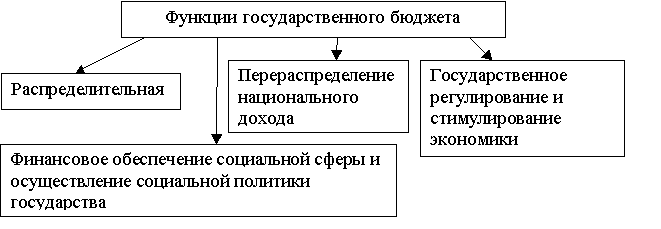  Функции бюджетаРаспределительная функция бюджета проявляется непосредственно через формирование и использование централизованных фондов денежных средств по уровням органов власти государственного и местного управления. Важное значение в распределении бюджетных средств отводится фондам: резервному, развития, поддержки субъектов РФ.С помощью бюджетов и фондов государство регулирует хозяйственную жизнь страны, экономическое развитие территорий и отраслей производства, социальную сферу. Регулируя экономическую сферу и отношения в ней, государство целенаправленно усиливает или сдерживает темпы роста производства, ускоряет или снижает рост капиталов и частных сбережений, изменяет структуру спроса и предложения, регулирует социальное обеспечение членов общества.Перераспределительная функция бюджета национального дохода и ВВП проявляется непосредственно на стадиях образования доходов бюджетов и распределения бюджетных ресурсов. В процессе формирования доходов бюджетов происходит принудительное изъятие в пользу государства части ВВП, созданного в процессе общественного воспроизводства. Через федеральный бюджет перераспределяется около 20% ВВП.Средства государственного бюджета в первую очередь направляются на финансирование структурной перестройки экономической сферы, комплексных целевых программ, наращивание научно-технического потенциала и мероприятий социальной защищенности наименее обеспеченных слоев населения.Доходы бюджетов всех уровней бюджетной системы существенно различаются по их плательщикам, объектам обложения, методам изъятия доходов и срокам уплаты. Вместе с тем они объединены единством, так как преследуют единую цель — формирование доходной части бюджетов различных уровней. Доходы бюджетов могут носить налоговый и неналоговый характер.Через бюджетные расходы финансируются бюджетополучатели — организации производственной и непроизводственной сфер. В бюджетах любого уровня бюджетной системы определены только размеры бюджетных расходов по статьям затрат, а непосредственными процессами расходования бюджетных ресурсов занимаются бюджетополучатели. За счет расходов бюджета происходит перераспределение бюджетных ресурсов по уровням бюджетной системы через систему дотаций, субсидий, субвенций и ссуд.Расходы бюджета в основном носят безвозвратный характер. На возвратной основе работают только кредиты и ссуды. Структура бюджетных расходов ежегодно устанавливается бюджетным планом (сметой) и зависит, как и бюджетные доходы, от экономической ситуации и приоритетов государства.Регулирующая и стимулирующая функции бюджетов проявляются непосредственно через налоговые доходы и расходы бюджетов. То есть налоговые доходы и бюджетные расходы выступают в качестве инструмента регулирования и стимулирования экономики и инвестиций, повышая эффективность производства, в первую очередь наиболее важные отрасли народного хозяйства, атомной энергетики, машиностроения, агропромышленного комплекса, жилищного строительства.Социальная функция бюджета заключается в том, что бюджетные средства содержат социальную направленность, проявляющуюся в непосредственной поддержке членов общества, в первую очередь, в поддержке наименее защищенных слоев населения, учреждений здравоохранения, образования, культуры, жилищно-коммунального хозяйства.Функция планирования бюджетов предполагает:— определение бюджетной политики, целей, задач и выбора путей их достижения;— разграничение полномочий и предметов ведения между органами власти всех уровней бюджетной системы;— определение потребности денежных средств в целях финансового обеспечения функций, возложенных на органы власти, и решения задач, стоящих перед обществом и государством;— разработку и обоснование оптимальных путей развития бюджетов с целью выработки предложений по укреплению бюджетов на основе прогнозных (расчетных) данных;— разработку и обоснование проектов бюджетов, их доходной и расходной частей применительно к бюджетной политике, определенной в Послании Президента РФ федеральному Собранию РФ на очередной финансовый год;— разработку конкретных мероприятий, обеспечивающих исполнение бюджета в интересах реализации бюджетной политики на очередной финансовый год.Функция организации бюджетов предполагает:— определение бюджетного устройства и бюджетной классификации;— определение порядка составления, рассмотрения, утверждения и исполнения бюджетов;— выбор кредитных организаций, обеспечивающих бюджетный процесс с позиций обеспечения бюджетов финансовыми средствами;— разграничение полномочий законодательных и исполнительных органов власти всех звеньев бюджетной системы;— определение органов ответственных за разработку критериев и нормативов, определяющих структуру и объемы бюджетов и соответствующих потребностям и задачам бюджетной политики;— определение структуры контрольных органов, ответственных за формирование и исполнение бюджетов.Контрольная функция бюджетов действует одновременно с распределительной и предполагает возможность и обязательность органов государственного и местного контроля за поступлением и использованием бюджетных средств.Контрольная функция бюджета имеет конкретную форму проявления и реализуется по следующим направлениям:— контроль за правильным и своевременным перечислением доходов в бюджеты и внебюджетные фонды;— контроль за целевым, экономным и эффективным использованием бюджетных ресурсов и средств внебюджетных фондов.Вопрос № 5 (Роль и место государственного бюджета в финансовой системе)Центральное место в финансовой системе любого государства занимает государственный бюджет - самый крупный денежный фонд, который использует правительство для финансирования своей деятельности.Бюджет – это необходимый атрибут государства и основа его суверенитета. Посредством бюджета образуются денежные фонды соответствующего государственного образования, которые обеспечивают выполнение задач общего для них значения, создают финансовую основу для осуществления функций органов государственной власти.В материальном аспекте государственный бюджет представляет собой централизованный денежный фонд, находящийся в распоряжении соответствующего органа власти. Материальное содержание бюджета подвижно, постоянно меняется объем концентрируемых в нем денежных средств, виды поступлений в него, направления расходов и т.п.Бюджет – совокупность экономических (денежных) отношений, возникающих в связи с образованием, распределением и использованием централизованных денежных фондов, предназначенных для осуществления общих задач государственных образований и выполнения функций соответствующих органов власти.Согласно Бюджетному кодексу (ст. 6) – это форма образования и расходования фонда денежных средств, предназначенных для финансового обеспечения задач и функций государства.Роль бюджета в том, что он создает финансовую базу функционирования государства, выполнения им своих задач.Сконцентрированные в бюджете средства предназначены для осуществления государственной социально-экономической политики, обеспечения обороны и безопасности страны. Он представляет собой форму образования и использования централизованного фонда денежных средств для обеспечения функций органов государственной власти, утверждается государственным собранием и имеет силу закона.Функции бюджета:перераспределение национального дохода и валового внутреннего продукта,государственное регулирование и стимулирование экономики,финансовое обеспечение социальной экономики,контроль за образованием и использованием централизованных фондов денежных средств.Как главная форма бюджетного планирования бюджет – регламентированная законодательством деятельность органов власти по составлению, рассмотрению, утверждению и использованию центрального бюджета.Бюджетный процесс охватывает четыре стадии бюджетной деятельности:составление проекта,рассмотрение и утверждение бюджета,исполнение бюджета,составление отчета об исполнении бюджета.Составление проекта бюджета осуществляется исполнительными органами власти. Составлению бюджета предшествует разработка планов-прогнозов развития территорий и целевых программ, на базе которых составляется сводный финансовый баланс. Непосредственная работа по составлению проекта бюджета ложится на Министерство финансов. Составленный и подготовленный (согласованный) проект бюджета до 1 сентября вносится на рассмотрение в Государственную Думу.Рассмотрение и утверждение бюджета происходит в законодательном органе – парламенте России. Государственная Дума рассматривает бюджет в нескольких чтениях. Закон о бюджете считается одобренным Советом Федерации, если за него проголосовало более половины от общего числа депутатов этой палаты. В случае отклонения Закона о бюджете Советом Федерации обе палаты создают согласительную комиссию для преодоления возникших разногласий.Исполнение бюджета происходит после утверждения бюджета законодательными органами и подписи федерального бюджета президентом. Эта стадия бюджетного процесса включает выполнение доходной и расходной частей бюджета. В процессе исполнения бюджета органы исполнительной власти могут вносить изменения в пределах утвержденных ассигнований по статьям бюджетной классификации. Исполнением бюджета, его доходной части, занимается Министерство по налогам и сборам, Государственный таможенный комитет, налоговая инспекция. Эти органы осуществляют сбор налогов и предоставляют необходимую информацию в казначейство.Составление отчета об исполнении бюджета возложено на Министерство финансов и его финансовые органы, налоговую инспекцию. Эти организации отправляют отчеты в соответствующие органы власти.В силу своего особого положения государственный бюджет взаимодействует с другими звеньями финансовой системы, оказывая им при необходимости помощь. Она производится, как правило, путем передачи денежных средств из центрального государственного фонда муниципальным финансовым фондам, фондам государственных предприятий и специальным правительственным фондам.Государственный бюджет состоит из двух взаимосвязанных и взаимодополняющих друг друга частей:Доходная часть, которая показывает, откуда поступают денежные средства для финансирования деятельности государства, какие слои общества отчисляют на содержание государства больше всего из своих доходов.Расходная часть показывает, на какие цели направляются аккумулируемые государством средства.В каждой стране структура бюджета имеет свои особенности. Она определяется экономическим потенциалом страны, масштабностью задач, решаемых государством на данном этапе развития, ролью государства в экономике, состоянием международных отношений и рядом других факторов.Источниками государственного (центрального) бюджета являются:прямые и косвенные налоги. В доходах государства они составляют от 80 до 90 %. Самыми крупными из них являются - подоходный налог, налог на прибыль корпораций и налог на добавленную стоимость,государственные займы - осуществляются они с помощью выпуска и реализации государственных ценных бумаг (облигаций и казначейских векселей). Их доля в государственном бюджете составляет от 10 до 20 % ,эмиссия (выпуск) бумажных и кредитных денег - этому источнику правительства прибегают в том случае, если располагаемыми доходами нельзя обеспечить финансирование производимых расходов, т. е. в условиях превышения расходов над доходами.Каждое правительство в своей деятельности стремится к тому, чтобы доходная часть бюджета равнялась расходной. Соответствие их называется «балансом дохода».В реальной действительности расходная часть, как правило, превышает доходную. Такое состояние бюджета называется «бюджетным дефицитом». Его возникновение обусловливается многими причинами, среди которых можно выделить следующие:спад общественного производства,завышенные расходы на реализации принятых социальных программ,увеличение затрат на оборону,рост теневого сектора экономики,рост предельных издержек общественного производства,массовый выпуск «пустых» денег.Особое значение из перечисленных выше причин имеют спад производства и рост теневого сектора экономики. Наличие этих причин приводит к уменьшению налоговой базы. В первом случае происходит сокращение производства, уменьшается получаемая прибыль, и, следовательно, уменьшаются поступления в бюджет. В результате план поступления в бюджет не выполняется.Во втором случае предприятия вообще перестают платить налоги. Ведь теневая экономика отличается от обычной (легальной) лишь тем, что фирмы и предприятия, действующие в ней, нигде не регистрируются и, следовательно, никаких налогов не платят. Государственные органы их не видят, они находятся в «тени».Сам по себе дефицит бюджета не может быть чем-то чрезвычайно негативным для развития экономики и динамики жизненного уровня населения. Даже самые экономически развитые страны, как правило, постоянно имеют дефицитный бюджет от 10 до 30 %. Все зависит от причин его возникновения и направлений расходов государственных денежных средств. Если финансовые средства, составляющие превышение расходов над доходами, направляются на развитие экономики, используются для развития приоритетных отраслей, т. е. используются эффективно, то в будущем рост производства и прибыли в них с лихвой возместят произведенные затраты и общество в целом от такого дефицита только выиграет. Если же правительство не имеет четкой программы экономического развития, а превышение расходов над доходами допускает с целью латания «финансовых дыр», субсидирования нерентабельного производства, то бюджетный дефицит неизбежно приведет к росту отрицательных моментов в развитии экономики, главным из которых является усиление инфляционных процессов.В экономических системах с фиксированным количеством денег в обращении правительство располагает двумя традиционными способами покрытия дефицита бюджета - это государственные займы и ужесточения налогообложения. Но есть и третий способ, предусматривающий увеличение денежной массы в обращении, - это собственное производство денег, или «сеньораж» (печатанье денег).Однако «сеньораж» сегодня не принимает форму простого печатания денег (это слишком явно связано с усилением инфляции). В настоящее время этот процесс реализуется посредством создания резервов коммерческих банков. Следует заметить, что эти операции должны иметь незначительный размер, тогда особо пагубных последствий они не несут. Но, если правительство чрезмерно полагается на механизм «сеньоража» как средство оплаты своих расходов, то количество денег, находящихся в обращении, будет расти слишком быстро (в соответствии с мультипликатором денежного предложения), порождая тем самым рост инфляции. Казалось бы, избежать этих отрицательных последствий легко: ФРС может отказаться от покупки казначейских векселей и тем самым не помогать Казначейству. Однако практика показывает, что при достижении бюджетным дефицитом определенного критического уровня, его дальнейший рост принимает взрывоопасный характер, и никакие меры фискальной политики уже не способны остановить этот процесс.Бюджетный дефицит, несомненно, относится к так называемым отрицательным экономическим категориям, таких как инфляция, кризис, безработица, банкротство, которые являются неотъемлемыми элементами экономической системы. Более того, без них экономическая система утрачивает способность к самодвижению и поступательному развитию.Следует отметить, что бездефицитность бюджета еще не означает «здоровья» экономики. Надо четко представлять себе, какие процессы протекают внутри самой финансовой системы, какие изменения воспроизводственного цикла отражает дефицит бюджета.Вопрос № 6 (Бюджетная политика РА.  Бюджетная стратегия и тактика)Статья 2. Государственный и муниципальные бюджеты1. Государственный и муниципальные бюджеты являются финансовой программой формирования и расходования необходимых денежных средств на определенный период для осуществления государством и органами местного самоуправления полномочий, отнесенных к их компетенции Конституцией и законами.2. Бюджеты составляются, рассматриваются и принимаются в порядке, установленном Конституцией и законом.Статья 3. Бюджетная система Республики Армения1. Бюджетная система Республики Армения состоит из государственного и муниципальных бюджетов (далее - бюджеты).2. Государственный и муниципальные бюджеты базируются на единой финансовой денежно-кредитной и налоговой государственной политике.3. Бюджетная система Республики Армения базируется на:- составлении проектов бюджетов,- бюджетной классификации доходов (поступлений) и расходов бюджетов,- учете,- отчетности,- общих принципах исполнения бюджетов.Статья 4. Консолидированный бюджет Республики АрменияКонсолидированный бюджет Республики Армения - это свод доходов и расходов государственного и муниципальных бюджетов.Статья 5. Бюджетное учреждение1. Бюджетные учреждения - юридические лица, осуществляющие государственные полномочия и полномочия местного самоуправления, расходы на содержание которых полностью финансируются за счет средств соответствующих бюджетов.2. Смета расходов на содержание государственного органа в пределах общих ассигнований утверждается его руководителем в порядке, установленном законом и иными правовыми актами.3. Смета расходов на содержание органа местного самоуправления в пределах общих ассигнований, утвержденных муниципальным бюджетом, утверждается главой муниципалитета в порядке, установленном законом и иными правовыми актами.4. Смета расходов на содержание учреждения, не считающегося государственным органом и органом местного самоуправления, в пределах общих ассигнований утверждается руководителем вышестоящего органа управления в порядке, установленном законом и иными правовыми актами.Статья 6. Бюджетный процесс1. Бюджетный процесс - регламентированная законом деятельность государственных органов и органов местного самоуправления по составлению, рассмотрению, утверждению и исполнению бюджетов на каждый бюджетный год, по утверждению годовых отчетов по ним.2. Проекты бюджетов составляются в соответствии с программой деятельности Правительства, а также программами развития муниципалитетов.3. В Республике Армения бюджтный год начинается с 1 января каждого года и завершается 31 декабря того же года.В течение первого месяца года, следующего за бюджетным годом, по решению Правительства может быть продолжено оформление операций по обязательствам предшествующего бюджетного года (далее - заключительный оборот).4. Для данного бюджетного года бюджетный процесс начинается в установленный настоящим Законом срок и завершается в день утверждения отчета об исполнении бюджетов данного бюджетного года.Бюджетная стратегия - это долговременный курс бюджетной политики государства, рассчитанный на перспективу и приводит решения крупномасштабных задач, которые определяются общенациональной стратегией социально-эко ономичного развития страны Бюджетная стратегия должна устанавливать основные направления бюджетной политики и направляться на разработку таких эконо-мических рычагов, которые были бы нацелены на их реализацию Проц эс разработки бюджетной стратегии в Украине в существующих условиях хозяйствования подвергается серьезные трудности, преодоление, которых требует фундаментальных научных исследований в области бюджетных относиин.Бюджетная тактика является быстродействующим механизмом бюджетной политики в стране, гибким методом поиска краткосрочного равновесия, стабилизации и приспособления к условиям, которые постоянно изменяются. Бюджетная тактика фактически является продолжением, конкретизацией бюджетной стратегии. С помощью бюджетной тактики органы управления обеспечивают реализацию текущих заданий функционирования и развития бюджетной системы страны на определенном этапе. Однако бюджетная тактика является гибче, поскольку определяется динамикой экономических условий и социальных факторов.Основой разработки бюджетной тактики является бюджетное планирование — важная составляющая финансового планирования, подчиненная требованиям финансовой политики государства.Бюджетное планирование — это научно обоснованный процесс определения источников создания и направлений использования бюджетных ресурсов в экономике государства с целью обеспечения стабильного экономического и социального развития.Экономическая сущность бюджетного планирования заключается в централизованном распределении и перераспределении ВВП между звеньями финансовой системы на основе общенациональной социально-экономической программы развития страны в процессе составления и выполнения бюджетов разного уровня.Объектом бюджетного планирования всегда является бюджетная деятельность государства, государственных учреждений и организаций; предметной отраслью бюджетного планирования являются бюджетные ресурсы, их движение при осуществлении воспроизводительных процессов в экономике. Областью применения бюджетного планирования является распределение и перераспределение бюджетных ресурсов на всех стадиях воспроизводительного процесса.Организация бюджетного планирования может быть эффективной лишь тогда, когда у нее будут закладываться научно обоснованные принципы:комплексного подхода к основным параметрам экономического и социального развития в тесной взаимосвязи с имеющимися бюджетными возможностями;- оптимального использования бюджетных ресурсов с целью первоочередного обеспечения бюджетными ресурсами приоритетных направлений развития экономики и социальной сферы;рационального определения источников получения бюджетных ресурсов и их перераспределения через звенья бюджетной системы;- единства в использовании бюджетных показателей, осуществлении бюджетных расчетов, применении единой методологии прогнозирования тенденций и направлений развития;научного обоснования планов, которое предусматривает реальность прогнозных расчетов, их экономическую обоснованность, использование прогрессивной методологии, норм и нормативов, а также выбор лучших методов обеспечения прогнозных заданий необходимыми бюджетными ресурсами с учетом конечных результатов.Вопрос № 7 (Характеристика денежных средств обеспечивающие приходы бюджета) Источники доходов государственного бюджета1. Источники доходов государственного бюджета классифицируются следующим образом:а) налоговые доходы и пошлины;б) неналоговые доходы;в) доходы от операций с капиталом;г) поступления от официальных трансфертов.2. К налоговым доходам и пошлинам относятся:а) налог на добавленную стоимость;б) акцизный налог;в) налог на прибыль;г) подоходный налог в размере 85 процентов;д) налог на имущество в размере 5 процентов;е) земельный налог в размере 5 процентов;ж) фиксированные платежи;з) таможенная пошлина;и)государственная пошлина, за исключением зачисляемых в муниципальные бюджеты видов государственной пошлины, установленных статьей 28 настоящего Закона;к) штрафы и пени, взыскиваемые за нарушение налогового законодательства, за исключением штрафов и пеней, взыскиваемых в муниципальные бюджеты за неуплату налогов, зачисляемых по закону в муниципальные бюджеты.3. К неналоговым доходам относятся:а) поступления от превышения доходов над расходами Центрального банка Республики Армения;б) дивиденды;в) арендная плата за аренду и пользование государственными предприятиями и имуществом, землями государственного резерва, расположенными за пределами административной территории муниципалитетов;г) платежи (проценты) по выделенным государственным кредитам;д) поступления от реализации конфискованного, бесхозяйного и перешедшего на праве наследования государству имущества;е) доходы от проведения государственных лотерей;ж) поступления от санкций, применяемых к правонарушениям исполнительными и судебными органами;з) прочие зачисляемые в государственный бюджет неналоговые доходы, установленные законом и иными правовыми актами.4. К доходам от операций с капиталом относятся:а) поступления от отчуждения основных средств (фондов), принадлежащих государству;б) поступления от отчуждения имущества, учтенного на балансах бюджетных учреждений, содержащихся за счет средств государственного бюджета;в) поступления от реализации товаро-материальных ценностей, хранящихся в государственных резервах;г) поступления от продажи земли и нематериальных активов, состоящих в государственной собственности.5. К официальным трансфертам относятся:а) трансферты, предоставленные иностранными государствами и международными организациями;б) трансферты, поступающие от других источников.Статья 18. Направления расходования государственного бюджета1. Через государственный бюджет финансируются программы и расходы государственного значения по следующим основным направлениям:а) государственные услуги общего характера;б) оборона;в) охрана общественного порядка и безопасностьд) здравоохранение;е) социальное страхование и социальное обеспечение;ж) жилищно-коммунальное хозяйство;з) культура, спорт и религия;и) топливно-энергетический комплекс;к) сельское хозяйство, лесное хозяйство, водное хозяйство и рыбоводство;л) горнорудная промышленность и рудные ископаемые (кроме топлива), перерабатывающая промышленность, строительство и охрана природы;м) транспорт и связь, дорожное хозяйство;н) прочие расходы, не относимые к основным направлениям расходования государственного бюджета, в том числе:- резервный фонд Правительства,- дотации, выделяемые муниципальным бюджетам на принципе выравнивания,- ассигнования, предоставляемые муниципальным бюджетам на делегированные полномочия;- целевые ассигнования (субвенции), выделяемые муниципальным бюджетам из государственного бюджета в целях финансирования капитальных расходов муниципалитетов;2. В расходах государственного бюджета отдельной строкой могут быть предусмотрены целевые фонды поощрения сотрудников Министерства финансов и экономики Республики Армения, Налогового управления Республики Армения и Таможенного управления Республики Армения, порядок формирования и использования которых определяется законом о государственном бюджете на данный год.Вопрос № 8 (Бюджет как основной план государства)Бюджет играет важную экономическую, социальную, политическую роль в воспроизводственном процессе. Государство влияет на перераспределение национального дохода между отраслями. Характеристика государственного бюджета как основного финансового плана страны заключается в активном использовании правительством бюджета в интересах развития экономики и решения социальных проблем. Такое сознательное использование объективной финансовой категории реализуется через планирование централизованного денежного фонда, результатом этого процесса является основной финансовый план страны, государственный бюджет. В основном финансовом плане государства находят отражение все те распределительные отношения, которые составляют содержание государственного бюджета как экономической категории. Как и всякий финансовый план, государственный бюджет состоит из доходной и расходной частей. Все организационные и экономические формы функционирования бюджета осуществляются последовательно и планомерно, поскольку само разнообразие форм собственности предполагает прогнозно-плановое ведение хозяйства, что, в свою очередь предопределяет такую же прогнозно-плановую форму функционирования бюджетных отношений. Стабильный характер бюджетных связей, плановая форма движения централизованного фонда денежных средств государства приводит к тому, что бюджетные связи отражаются в соответствующем финансовом документе – бюджете – основном финансовом документе страны. В нём предусмотрены те распределительные процессы, которые составляют экономическое содержание бюджета.[15, c. 264]Специфические статьи доходов и расходов основного финансового плана показывают источники формирования и направления использования централизованного фонда денежных средств государства. Показатели основного финансового плана страны подлежат безусловному выполнению в соответствии с ежегодно принимаемым Парламентом Законом «О республиканском бюджете».Бюджет как финансовый план, с одной стороны, основывается на финансовых планах развития экономики и сфер деятельности, а с другой стороны – во многом определяет их. Это обусловлено тем, что государственный бюджет активно воздействует на экономику в целом, поскольку он выступает в качестве бюджета всего национального хозяйства. Большую роль играет государственный бюджет в сфере материального производства, выступая в качестве стимулятора его роста. Средства бюджета используются для обеспечения как индивидуального (в рамках отдельных хозяйствующих субъектов), так и общественного (в масштабе всего национального хозяйства) кругооборота фондов.Посредством бюджета как финансового плана реализуется бюджетно-налоговая политика государства, представляющая собой деятельность по использованию механизмов и инструментов управления государственными финансами для оказания воздействия на экономическую систему страны в целях обеспечения экономического роста и повышения благосостояния населения. Бюджетно-налоговая политика призвана обеспечивать решение таких задач как борьба с бедностью, сокращение безработицы, снижение темпов инфляции, увеличение темпов экономического роста. С точки зрения бюджета его основным инструментом являются государственные доходы и государственные расходы.Трактовка государственного бюджета как основного финансового плана страны не противоречит экономической природе бюджета как объективной категории. Связано это с тем, что термин «государственный бюджет» применяется для обозначения разных по своему характеру понятий, одно из которых относится к сфере распределительных отношений, а другое – отражает форму использования объективной категории в процессе человеческой деятельности. Положение государственного бюджета в качестве основного финансового плана страны органически вытекает из специфики бюджетных отношений - особой сферы стоимостного распределения общественного продукта.[8, c. 36]Бюджетное планирование осуществляется посредством использования различных статистических, экономико-математических, аналитических и специфических методов планирования и прогнозирования. Бюджет строится по балансовому методу, который позволяет учитывать в бюджете все доходы и расходы в полном объеме. Это означает, что не должно быть каких-либо других доходов и расходов, кроме тех, которые предусмотрены бюджетом.При планировании используются методы построения бюджета-брутто и бюджета-нетто. Если в бюджете отражаются все доходные и расходные финансовые операции, то такой бюджет принято называть бюджет-брутто. Если показатели бюджета рассчитаны по статьям как сальдовые результаты, т.е. поступления по отдельным статьям доходов, то такой бюджет принято называть бюджет-нетто.Бюджетное планирование осуществляется в соответствии с требованиями принципов единства, преемственности, приоритетности, сбалансированности и обоснованности.Принцип единства бюджетного планирования обеспечивается составлением государственного бюджета Республике Казахстан, в состав которого входят республиканский и местные бюджеты. В соответствии с действующим законодательством данный принцип основывается на единых требованиях:а) по формированию перечня бюджетных программ, финансируемых из республиканского бюджета и местных бюджетов;б) по установлению нормативов распределения доходов между уровнями бюджетов;в) по определению долговременных размеров субвенций и бюджетных изъятий.Принцип преемственности планирования обеспечивается сочетанием текущего и перспективного бюджетного планирования с учетом направлений среднесрочной фискальной политики, принятых за основу в предыдущий период, прогнозов социально-экономического развития страны на очередной финансовый год и на средне-, долгосрочный период.Принцип приоритетности обеспечивается планированием бюджета с учетом приоритетных направлений среднесрочного плана социально-экономического развития страны.Принцип сбалансированности доходов и расходов бюджета достигается на основе использования балансового метода формирования бюджета. Необходимость сбалансирования бюджета диктуется основной целью исполнения любого уровня и достигается либо посредством выделения субвенций из вышестоящего бюджета или обеспечивается другими законодательно разрешенными методами, либо формированием государственной задолженности или сокращением расходов бюджета.Принцип обоснованности обеспечивается планированием бюджета на основе нормативных правовых актов и других документов, определяющих необходимость включения в проект бюджета тех или иных поступлений либо расходов и обоснованном установлении их объемов.[6, c. 213]Таким образом, государственный бюджет является основным финансовым планом страны. В нём предусмотрены те распределительные процессы, которые составляют экономическое содержание бюджета. Основной финансовый план является продуктом плановой деятельности государства, в нём выражена воля государства, отражающего интересы всех членов общества. Посредством бюджета как финансового плана реализуется бюджетно-налоговая политика государства.Вопрос № 9 (Задачи государственно бюджета, их характеристика)Государственный бюджет — важнейший финансовый документ страны. Он представляет собой совокупность финансовых смет всех ведомств, государственных служб, правительственных программ и т. д. В нём определяются потребности, подлежащие удовлетворению за счёт государственной казны, равно как указываются источники и размеры ожидаемых поступлений в государственную казну.Деятельность государства по формированию, рассмотрению, утверждению, исполнению бюджета, а также составлению и утверждению отчёта об его исполнении (формулировка касается бюджетов всех уровней, входящих в бюджетную систему РФ) называется бюджетный проце́сс.Бюджет выполняет следующие задачи:- перераспределение ВВП;- государственное регулирование и стимулирование экономики;- финансовое обеспечение бюджетной сферы и осуществление социальной политики государства;- контроль за образованием и использованием централизованных фондов денежных средств.Функции бюджета во многом схожи с функциями финансов.Накопительная (фискальная) функция означает аккумуляцию налоговых и неналоговых поступлений в бюджеты трех уровней (доходы бюджетов).Распределительная функция проявляется через планирование и осуществление расходов бюджетов.Регулирующая функция – это организация межбюджетных отношений.Контрольная функция – проверка исполнения бюджетов всех уровней и соблюдение правовых норм межбюджетных отношений.Вопрос № 10 (Правовая суть бюджета. Закон РА о государственном бюджете)Государственный бюджет — важнейший финансовый документ страны. Он представляет собой совокупность финансовых смет всех ведомств, государственных служб, правительственных программ и т. д. В нём определяются потребности, подлежащие удовлетворению за счёт государственной казны, равно как указываются источники и размеры ожидаемых поступлений в государственную казну.Деятельность государства по формированию, рассмотрению, утверждению, исполнению бюджета, а также составлению и утверждению отчёта об его исполнении (формулировка касается бюджетов всех уровней, входящих в бюджетную систему РФ) называется бюджетный процессПрезидент Армении Серж Саргсян сегодня подписал принятый Национальным Собранием Закон РА «О государственном бюджете Республики Армения на 2017 год». Об этом сообщает пресс-служба главы армянского государства.

Депутаты Национального Собрания Армении в ходе состоявшегося 8 декабря заседания соотношением голосов 83 «за», 24 «против» и 1 «воздержавшийся» одобрили доработанный проект закона «О государственном бюджете РА на 2017 год». Против законопроекта проголосовали фракции АНК и «Оринац еркир», а также партийные депутаты фракции «Процветающая Армения». Статья 16. Структура и содержание проекта государственного бюджета1. Проект государственного бюджета включает:а) бюджетное послание Правительства;б) проект закона о государственном бюджете.2. Бюджетное послание Правительства включает:а) доклад Правительства об основных направлениях социально-экономического развития и налогово-бюджетной политике бюджетного года, а при необходимости - и проекты законов, обеспечивающих исполнение этого бюджета;б) прогноз основных показателей, характеризующих социально-экономическое положение республики, на предстоящие три года;в) объяснительную записку к проекту закона о государственном бюджете. 3. Объяснительная записка - совокупность документов, обосновывающих проект закона о государственном бюджете, который включает:а) обоснование доходов, расходов и дефицита (избытка), предусмотренных проектом закона о государственном бюджете, в том числе: процентные ставки и сроки выделения кредитов, привлекаемых с целью финансирования дефицита, а также сравнительный анализ этих показателей относительно соответствующих показателей предшествующего бюджетного года и расчетными и ожидаемыми показателями текущего бюджетного года;б) сравнительный анализ доходов, расходов и дефицита (избытка),предусмотренных проектом закона о государственном бюджете относительно фактических показателей предшествующего бюджетного года и показателей, утвержденных на текущий бюджетный год;в) прогноз бюджетных показателей на предстоящий трехлетний период, включающий бюджетный год, предусмотренный проектом закона о государственном бюджете;г) обоснование доходов, предусмотренных проектом закона о государственном бюджете, по установленным законом налоговым, неналоговым и иным доходным статьям;д) обоснование ассигнований, предлагаемых проектом закона о государственном бюджете, по бюджетной классификации, в том числе объемы и направления предоставляемых в бюджетном году кредитов и бюджетных гарантий, нормативы, обосновывающие расчеты бюджетных расходов;е) обоснование сумм, необходимых для выполнения финансируемых из Государственного бюджета целевых программ и предлагаемых ассигнований, включающее:- правовую базу,- содержание,- задачи и цели,-стадии и сроки исполнения программы;ж) структуру внешнего и внутреннего долга Республики Армения, его сравнительный анализ относительно соответствующих расчетных показателей предшествующего бюджетного года и текущего бюджетного года;з) обоснование ассигнований, предлагаемых для формирования резервного фода Правительства и государственных резервов;и) сведения о результатах согласований, связанных с ассигнованиями, истребованными по заявкам бюджетного финансирования и предложенными Правительством Республики Армения;к) сведения об ассигнованиях, предоставляемых в установленном законом порядке муниципальным бюджетам из государственного бюджета Республики Армения;л) обоснование ассигнований, образованных из средств ожидаемых в предстоящем бюджетном году денежной и материальной помощи, пожертвований и иных поступлений;м) сведения об общей численности штатов, фонде заработной платы бюджетных учреждений, содержащихся за счет средств государственного бюджета,и сравнительный анализ этих показателей относительно соответствующих расчетных показателей предшествующиго бюджетного года и текущего бюджетного года,а также сведения о фактической численности работников;н) другие сведения, которые Правительство Республики Армения сочтет необходимыми для обоснования проекта закона о государственном бюджете.Вопрос № 11 (Дефицит бюджета, пути его финансирования)Бюджетный дефицит - это финансовое явление, не являющееся обязательно чрезвычайным. В современном мире нет государства, которое в те или иные периоды своей истории не сталкивалось бы с бюджетным дефицитом.Дефицит бюджета означает превышение расходов над доходами, характеризует его несбалансированность и возникает на основе действия различных факторов - как объективных, так и субъективных. Общеизвестный фактор дефицита бюджета является ни чем иным, как невозможностью государства обеспечивать наполнение бюджета необходимыми доходами. Причиной этого могут быть спад производства, высокий уровень себестоимости производства товаров, потребности в новейшем оборудовании и реконструкции производства за счет внедрения новых технологий, несбалансированность экономики, и в целом снижение эффективности хозяйствования.Вторым фактором бюджетного дефицита является непомерный рост расходов без учета финансовых возможностей. Причем расходы осуществляются несмотря на их целесообразность и эффективность..Третьим фактором дефицита бюджета, который к тому же и наиболее весом, являются инфляционные процессы, разбалансирование денежного обращения и системы расчетов, непродуманная налоговая, инвестиционная и кредитная политика.Бюджетный дефицит возник как результат негативных явлений в экономической и политической жизни государства и усиливает их в том случае, когда он превышает установленные мировым опытом показатели, в рамках которых бюджетный дефицит, как правило, управляется в цивилизованном обществе. То есть, в таком обществе он допускается и при четком управлении может дать толчок развития экономики за счет управляемости процессов. Уровень дефицита определяется по отношению к ВВП, ВНП или к утвержденным затратам бюджета, но он не может быть постоянным и зависит от разных факторов, которые влияют на развитие экономики (рост или уменьшение капитала, развитие инфляционных процессов). Исходя из этого, можно выделить активные и пассивные формы дефицита бюджета.Активный дефицит бюджета дает возможность подтолкнуть дальнейшее развитие экономики и рост капитала. Пассивный-подчиняется законам инфляции.Задание состоит в том, чтобы найти возможность при помощи бюджетного дефицита стимулировать экономическое развитие государства.Бюджетный дефицит возникает в результате несбалансированности экономики, снижения доходов и резкого роста расходов, вызванных бесхозяйственностью. Рыночная экономика не может ликвидировать дефицит бюджета, если мероприятия, касающиеся стабилизации экономики и выравнивания расходов с доходами, не будут осуществлены; под этим подразумевается жесткий режим экономии средств со стороны всех властных и управленческих структура.Формы участия органов власти и управления в процессах сокращения дефицита бюджета у каждого государства разные, но общими для них являются управление налоговой политикой, бюджетным финансированием и регулированием бюджетов всех уровней в соответствии с экономическим развитием регионов и численностью населения.Следовательно, дефицит государственного бюджета - финансовая ситуация, возникающая в случае, когда государству необходимо осуществить расходы на сумму большую, чем возможный размер всех его доходов.Как же государство может справиться с дефицитом своего бюджета? Мировая практика знает четыре главных способа решения этой проблемы:1. Сокращение бюджетных расходов2. Нахождение источников дополнительных доходов.3. Выпуск необеспеченных денег, использующихся для финансирования государственных затрат.4. Заимствование денег у граждан, банков, хозяйственных организаций, других организаций, других государств и иностранных финансовых организаций.Дефицит бюджета приводит к увеличению государственного долга. Принято считать, что если дефицит государственного бюджета не превышает 5 % ВНП страны, то он допустимый. Ежегодные бюджетные дефициты в сумме образуют государственный долг.Дефицит бюджета Армении к концу февраля 2016 года возрос в годовом разрезе в 2,5 разАрмИнфо. Дефицит бюджета Армении в январе-феврале 2016 года составил 14.04 млрд драмов ($28.7 млн), увеличившись в годовом разрезе в 2,5 раз, что аналогично динамике годовой давности, когда было зафиксировано резкое проседание с профицита в дефицит. По данным Нацстаслужбы РА, доходы бюджета Армении сократились на 2% - до 155.6 млрд. драмов, в то время как расходы возросли на 4,1% - до 169.9 млрд. драмов. В месячном разрезе зафиксировано резкое проседание с январского профицита (21.3 млрд драмов) в февральский дефицит (35.3 млрд драмов) - минусовой тренд в 3,7 раз, на фоне роста расходов в 2,1 раз - до 115.2 млрд.  драмов при росте доходов на 5,7% - до 79.9 млрд. драмов.В структуре доходов поступления по линии налогов и пошлин в годовом разрезе (январь- февраль 2016г к тому же периоду 2015г) сократились на 2% до 149.6 млрд. драмов. В частности, доходы от таможенных пошлин продемонстрировали существенный спад - на 25% - до 6.8 млрд. драмов, поступления от выплат по использованию природных ресурсов и сохранению окрущающей среды снизились на 51,7% - до 1.98 млрд драмов, поступления по налогу на добавленную стоимость сократились на 7,7% - до 58.8 млрд. драмов. При этом возросли поступления по линии акцизного налога - на 11% - до 7.4 млрд. драмов, доходы от госпошлин- на 2,9% - до 3.7 млрд. драмов, доходы по налогу на прибыль - на 17,1% - до 13.1 млрд. драмов, поступления от налога на доход - на 3,5% - до 48.1 млрд. драмов, доходы от выплат по обязательному соцобеспечению - на 27,1% - до 1.3 млрд драмов, по фиксированным выплатам - на 6,1%, по налогу с оборота - на 31,6% - до 2.5 млрд драмов, по целевым социальным выплатам - на 31,5% - до 1.7 млрд драмов.  На этом фоне расходы бюджета по всем статьям демонстрируют высокие темпы роста, за исключением сократившихся расходов на покупку товаров и услуг - на 33,8% до 16.6 млрд драмов, и расходов по нефинансовым активам - на 18,3% до 2.7 млрд драмов. По годовому росту же в январе-феврале 2016г лидируют расходы по субсидиям - в 4,9 раз - до 13.9 млрд драмов, и процентным выплатам по госдолгу - на 16% - до9.8 млрд драмов. В структуре расходов на гранты в отчетный период было выделено 23.2 млрд. драмов с годовым ростом на 7,4%, на пособияи пенсии - 63.1 млрд драмов с годовым ростом на 5,5%, на зарплаты -17.2 млрд драмов с годовым ростом на 5,1%.Напомним, что в январе-декабре 2015 года бюджет Армении был выполненс дефицитом в 231.2 млрд драмов с годовым проседанием в 2,5 раз, доэтого в 2014 году уже углубившись в 9 раз. В частности, доходыбюджета выросли лишь на 0,9% - до 1.147 трлн. драмов, в то время какрасходы подскочили на 12,2% - до 1.378 трлн. драмов. В январе-декабре 2014 года бюджет был выполнен с дефицитом 91.7 млрд.  драмов, против дефицита в 10.2 млрд драмов годом ранее. В частности, доходы за 2014г, претерпев годовой рост на 6,6%, достигли 1.137 трлн. драмов, а расходы, увеличившись более значительно - на 14,1%, подскочили до1.229 трлн.  драмов.Вопрос № 12 (Бюджетная система РА, состав государственного бюджета РА) Бюджетная система Республики Армения1. Бюджетная система Республики Армения состоит из государственного и муниципальных бюджетов (далее - бюджеты).2. Государственный и муниципальные бюджеты базируются на единой финансовой денежно-кредитной и налоговой государственной политике.3. Бюджетная система Республики Армения базируется на:- составлении проектов бюджетов,- бюджетной классификации доходов (поступлений) и расходов бюджетов,- учете,- отчетности,- общих принципах исполнения бюджетов.Статья 4. Консолидированный бюджет Республики АрменияКонсолидированный бюджет Республики Армения - это свод доходов и расходов государственного и муниципальных бюджетов.Одной из важных задач регулирования бюджетных взаимоотношений является распределение доходов между разными бюджетами. Доходы государственного и местных бюджетов включают в себя законодательно предусмотренные доходные, ссудные и другие привлеченные средства, которые определяют финансовую базу каждого бюджета и в рамках своих полномочий делают возможным на конкретном уровне исполнять государственные и муниципальные полномочия.В целях обеспечения соответствующих финансовых средств, необходимых для исполнения полномочий, законодательно предписанных органам местного самоуправления, финансовой самостоятельности и осуществления своей политики, источники доходов и направления расходов местных бюджетов закреплены в законодательстве по отдельности для административного и фондового бюджетов.Для обеспечения финансовых затрат на выполнение полномочий органов местного самоуправления в муниципальном бюджете должны быть предусмотрены соответствующие поступления. С точки зрения обеспечения финансовой независимости муниципалитетов бюджетные поступления можно разделить на следующие группы:1) собственные доходы;2) официальные трансферты;3) займы.Собственные доходы подразделяются на две категории: налоговые доходы и пошлины; неналоговые доходы. Налоговыми доходами являются: налог на землю, находящуюся на административной территории муниципалитета, и налог на имущество, находящееся на административной территории муниципалитета. Законодательством Армении предусмотрена также возможность применения отчислений с подоходного налога, НДС и выплат по экологии. Тем не менее фактически это пока не реализуется (отчисления с подоходного налога применялись только в 1998 и 1999 гг.). Ставки всех видов налогов устанавливаются законами, принимаемыми Национальным Собранием Армении. Только местные пошлины и платежи устанавливают органы местного самоуправления в рамках, предусмотренных действующим законодательством.Большая часть собственных доходов муниципальных бюджетов состоит из налоговых доходов и платежей (табл. 8.1). В последние годы налоговые доходы и пошлины в среднем составили около 30% общих бюджетных поступлений. Официальные трансферты составили 43,4% общих бюджетных поступлений. Займы со стороны МВФ, Мирового банка составляют небольшую долю от поступлений.Статья 37. Состав бюджетной классификации1. Бюджеты составляются и исполняются в соответствии с единой классификацией доходов и расходов.2. Бюджетная классификация - группировка доходов и расходов государственного и муниципальных бюджетов по видам и направлениям, чем обеспечивается сопоставлмость показателей бюджетов.3. Бюджетная классификация имеет следующую структуру:а) доходы бюджетов и официальные трансферты;б) расходы бюджетов и кредитование за вычетом погашения;в) источники финансирования дефицита государственного бюджета и задолженности бюджетов.Статья 38. Доходы бюджетов и официальные трансферты1. Доходы бюджетов и официальные трансферты классифицируются на основе установленных законом источников формирования доходов.2. Доходы бюджетов и официальные трансферты классифицируются следующим образом: - всего доходы, - официальные трансферты. 3. Всего доходы классифицируются следующим образом: - текущие доходы,-доходы от операций с капиталом. 4. Текущие расходы представляют собой совокупность налоговых доходов и пошлин, а также неналоговых доходов бюджетов. 5. К налоговым доходам и пошлинам бюджетов относятся:а) налог на добавленную стоимость в том числе: - налог на добавленную стоимость с предприятий, организаций, - налог на добавленную стоимость с индивидуальных предпринимателей;б) налог на прибыль, в том числе: - налог на прибыль с государственных предприятий,- налог на прибыль с негосударственных предприятий, - налог на прибыль с иностранных юридических лиц, - налог на прибыль с финансово-кредитных учреждений;в) подоходный налог, в том числе: - подоходный налог с доходов от выполнения трудовых и гражданско-правовых договоров, - подоходный налог с доходов от предпринимательской деятельности, - подоходный налог с доходов от паевого участия, от ценных бумаг и вкладов;г) акцизный налог, в том числе: - акцизный налог с подакцизных товаров, производимых в Республике Армения, - акцизный налог с подакцизных товаров, ввозимых в Республику Армения;д) налог на имущество, в том числе: - налог на имущество с предприятий и ораганизаций, - налог на имущество с индивидуальных предпринимателей и граждан;е) земельный налог, в том числе: - земельный налог с земель сельскохозяйственного назначения, - земельный налог с земель несельскохозяйственного назначения;ж) таможенная пошлина, в том числе: - таможенная пошлина со стоимости ввозимых товаров, - таможенная пошлина со стоимости вывозимых товаров;з) государственная пошлина, в том числе: - государственные пошлины, установленные Законом Республики Армения ,,О государственной пошлине’’;и) фиксированные платежи, в том числе:- фиксированные платежи от коммерческой деятельности, - фиксированные платежи от сферы общественного питания,- фиксированные платежи от сферы обслуживания;к) платежи за пользование природными ресурсами и по охране окружающей среды;л) прочие установленные законом и зачисляемые в бюджеты налоговые доходы.6. К неналоговым доходам бюджетов относятся:а) поступления от превышения доходов над расходами Центрального банка Республики Армения;б) доходы от аренды имущества, учитываемого на балансах государственных органов и органов местного самоуправления, подведомственных им бюджетных учреждений, в том числе: - арендная плата за аренду и пользование государственными предприятиями и имуществом, - арендная плата за аренду и пользование землями государственного резерва, а также землями, состоящими в муниципальной собственности, - платежи за аренду земель несельскохозяйственного назначения;в) дивиденды, в том числе: - дивиденды от обращения ценных бумаг, принадлежащих государству, органам местного самоуправления, - дивиденды от временно свободных средств бюджетов и депозитов, размещенных в банках и финансово-кредитных учреждениях, - дивиденды от инвестиций в акционерный капитал;г) платежи (проценты) за использование выданных государством кредитов, в том числе: - процентные платежи за использование кредитов, предоставленных резидентам, - процентные платежи за использование кредитов, предоставленных нерезидентам;д) поступления от реализации конфискованного, бесхозяйного имущества, а также перешедшего на праве дарения или наследования государству, органам местного самоуправления, в распоряжение подведомственных последним бюджетных учреждений;е) доходы от лотерей, проводимых государственными органами и органами местного самоуправления;ж) поступления от санкций к правонарушениям, примененным исполнительными, судебными органами, а также органами местного самоуправления;з) прочие зачисляемые в бюджеты неналоговые доходы, установленные законом и иными правовыми актами.7. К доходам от операций с капиталом относятся:а) поступления от отчуждения основных средств (фондов ), состоящих в государственной, муниципальной собственности;б) поступления от отчуждения имущества, учитываемого на балансах бюджетных учреждений;в) поступления от реализации товаро-материальных ценностей, хранящихся в резервах государственных органов и органов местного самоуправления;г) поступления от продажи земли, состоящей в государственной собственности, а также нематериальных активов государственной, муниципальной собственности.8. К официальным трансфертам относятся:а) трнсферты, предоставленные иностранными государствами и международными организациями, в том числе: - текущие трансферты, - капитальные трансферты;б) трансферты, предоставленные из иных источников, в том числе: - текущие трансферты, - капитальные трансферты;в) дотации, предоставляемые муниципальным бюджетам из государственного бюджета на принципе финансового выравнивания;г) целевые ассигнования (субвенции), предоставляемые муниципальным бюджетам из государственного бюджета.Вопрос № 13 (Принципы бюджетной системы РА)Статья 1. Предмет регулирования ЗаконаНастоящий Закон определяет бюджетную систему Республики Армения и регламентирует бюджетный процесс.Статья 2. Государственный и муниципальные бюджеты1. Государственный и муниципальные бюджеты являются финансовой программой формирования и расходования необходимых денежных средств на определенный период для осуществления государством и органами местного самоуправления полномочий, отнесенных к их компетенции Конституцией и законами.2. Бюджеты составляются, рассматриваются и принимаются в порядке, установленном Конституцией и законом.Статья 3. Бюджетная система Республики Армения1. Бюджетная система Республики Армения состоит из государственного и муниципальных бюджетов (далее - бюджеты).2. Государственный и муниципальные бюджеты базируются на единой финансовой денежно-кредитной и налоговой государственной политике.3. Бюджетная система Республики Армения базируется на:- составлении проектов бюджетов,- бюджетной классификации доходов (поступлений) и расходов бюджетов,- учете,- отчетности,- общих принципах исполнения бюджетов.Статья 4. Консолидированный бюджет Республики АрменияКонсолидированный бюджет Республики Армения - это свод доходов и расходов государственного и муниципальных бюджетов.Статья 5. Бюджетное учреждение1. Бюджетные учреждения - юридические лица, осуществляющие государственные полномочия и полномочия местного самоуправления, расходы на содержание которых полностью финансируются за счет средств соответствующих бюджетов.2. Смета расходов на содержание государственного органа в пределах общих ассигнований утверждается его руководителем в порядке, установленном законом и иными правовыми актами.3. Смета расходов на содержание органа местного самоуправления в пределах общих ассигнований, утвержденных муниципальным бюджетом, утверждается главой муниципалитета в порядке, установленном законом и иными правовыми актами.4. Смета расходов на содержание учреждения, не считающегося государственным органом и органом местного самоуправления, в пределах общих ассигнований утверждается руководителем вышестоящего органа управления в порядке, установленном законом и иными правовыми актами.Статья 6. Бюджетный процесс1. Бюджетный процесс - регламентированная законом деятельность государственных органов и органов местного самоуправления по составлению, рассмотрению, утверждению и исполнению бюджетов на каждый бюджетный год, по утверждению годовых отчетов по ним.2. Проекты бюджетов составляются в соответствии с программой деятельности Правительства, а также программами развития муниципалитетов.3. В Республике Армения бюджтный год начинается с 1 января каждого года и завершается 31 декабря того же года.В течение первого месяца года, следующего за бюджетным годом, по решению Правительства может быть продолжено оформление операций по обязательствам предшествующего бюджетного года (далее - заключительный оборот).4. Для данного бюджетного года бюджетный процесс начинается в установленный настоящим Законом срок и завершается в день утверждения отчета об исполнении бюджетов данного бюджетного года.Статья 3. Бюджетная система Республики Армения1. Бюджетная система Республики Армения - основанная на экономических отношениях Республики Армения и государственном устройстве Республики Армения, регулируемая нормами права совокупность бюджетов следующих двух уровней:а) первый уровень - государственный бюджет;б) второй уровень - муниципальные бюджеты.2. Государственный и муниципальные бюджеты базируются на единой финансовой денежно-кредитной и налоговой государственной политике.3. Бюджетная система Республики Армения основывается на следующих общих принципах:а) единства бюджетной системы;б) разграничения бюджетных поступлений и затрат между разными уровнями бюджетной системы;в) самостоятельности бюджетов;г) полноты отражения бюджетных поступлений и затрат;д) сбалансированности бюджетов;е) общего (совокупного) покрытия бюджетных затрат;ж) эффективности использования бюджетных средств;з) гласности бюджетов;и) адресности и целевого характера бюджетных средств;к) реальности бюджетов.Бюджетная система основана на принципах:единства бюджетной системы Российской Федерации;разграничения доходов, расходов и источников финансирования дефицитов бюджетов между бюджетами бюджетной системы Российской Федерации;самостоятельности бюджетов;равенства бюджетных прав субъектов Российской Федерации, муниципальных образований;полноты отражения доходов, расходов и источников финансирования дефицитов бюджетов;сбалансированности бюджета;эффективности использования бюджетных средств;общего (совокупного) покрытия расходов бюджетов;прозрачности (открытости);достоверности бюджета;адресности и целевого характера бюджетных средств;подведомственности расходов бюджетов;единства кассы.Вопрос № 14 (Бюджетная классификация,понятие и суть)Понятие бюджетной классификации и ее состав
Бюджетные доходы и расходы разнообразны. Для составления отчетов об исполнении бюджетов и обеспечения сопоставимости показателей бюджетов всех уровней бюджетной системы Российской Федерации используется единая бюджетная классификация Российской Федерации, утвержденная Федеральным законом от 15 августа 1996 г. № 115-ФЗ "О бюджетной классификации РФ" и Законом РФ от 8 августа 2001 г. "О внесении изменений и дополнений в Федеральный закон "О бюджетной классификации Российской Федерации" № 127-ФЗ.
Бюджетная классификация Российской Федерации — это группировка доходов и расходов бюджетов всех уровней бюджетной системы РФ, а также источников финансирования дефицитов бюджетов. Она обеспечивает сопоставимость показателей бюджетов всех уровней бюджетной системы Российской Федерации.
Состав бюджетной классификации  можно объяснить так: бюджетная классификация включает в свой состав:
1. Классификацию доходов бюджетов Российской Федерации.
2. Функциональную классификацию расходов бюджетов Российской Федерации.
3. Экономическую классификацию расходов бюджетов Российской Федерации.
4. Ведомственную классификацию расходов федерального бюджета.
5. Классификацию источников внутреннего финансирования дефицитов бюджетов Российской Федерации.
6. Классификацию внешнего финансирования дефицита федерального бюджета.
7. Классификацию видов государственных внутренних долгов Российской Федерации субъектов Российской Федерации, унитарных образований.
8. Классификацию видов государственного внешнего долга Российской Федерации и государственных внешних активов Российской Федерации.
Бюджетная классификация построена таким образом, группировка показателей дает представление о доходах, расходах бюджета, внутреннем и внешнем долге и др.
Бюджетная классификация, обязательная для всех учреждений и организаций страны.
Бюджетная классификация Российской Федерации в части классификации доходов бюджетов РФ, функциональной классификации расходов бюджетов РФ, экономической классификации расходов бюджетов РФ, классификации источников финансирования дефицитов бюджетов РФ является единой для бюджетов всех уровней бюджетной системы России.
Классификация видов расходов бюджета образует уровень функциональной классификации расходов бюджета РФ и детализирует направления финансирования расходов бюджета по целевым статьям.
Экономическая классификация расходов бюджетов РФ является группировкой расходов бюджетов всех уровней бюджетной системы РФ по их экономическому содержанию — текущие экономические расходы, капитальные расходы, предоставление кредитов, выплата процентов, капитальные вложения в основной капитал, закупки товаров, субсидии.
Классификация источников финансирования дефицита бюджета является группировкой заемных средств, привлекаемых Россией, субъектами РФ и органами местного самоуправления для покрытия дефицитов бюджетов.
Ведомственная классификация расходов федерального бюджета является группировкой расходов, отражающей распределение бюджетных средств по распорядителям средств бюджета. Этот перечень утверждается законом о федеральном бюджете на очередной финансовый год, в том числе затраты на содержание государственных комитетов, министерств, ведомств, т.е. выделение средств адресно.
Законодательство РФ устанавливает пределы применения бюджетной классификации и ее различных частей.
Так, классификация доходов бюджетов РФ, функциональная, экономическая классификация расходов, классификация источников внутреннего финансирования дефицитов бюджетов, классификация видов государственных внутренних долгов РФ и субъектов Федерации являются едиными и используются при составлении, утверждении и исполнении бюджетов всех уровней, а также при составлении консолидированных бюджетов всех уровней.
     При этом законодательные (представительные) органы субъектов Федерации и органы местного самоуправления вправе при утверждении соответствующих бюджетов производить дальнейшую детализацию бюджетной классификации, не нарушая общих принципов построения и единства бюджетной классификации РФ.
   Федеральный закон "О бюджетной классификации Российской Федерации" устанавливает пределы применения бюджетной классификации и ее отдельных частей.
Законодательные (представительные) органы субъектов Федерации и органы местного самоуправления вправе производить дальнейшую детализацию своих бюджетов, не нарушая общих принципов построения и единства бюджетной классификации РФ.
Классификация доходов бюджета
Рассмотрим отдельные классификационные группировки бюджета.
Классификация доходов бюджетов является группировкой доходов бюджетов всех уровней бюджетной системы и основывается на законодательных актах Российской Федерации, определяющих источники формирования доходов бюджетов всех уровней бюджетной системы.
В составе доходов бюджетов выделяются следующие основные группы:
• налоговые доходы;
• неналоговые доходы;
• безвозмездные перечисления;
• доходы целевых бюджетных фондов.
Группы доходов состоят из статей доходов, объединяющих конкретные виды доходов по источникам и способам получения, в том числе налоговые доходы по видам налогов, неналоговые доходы по видам доходов. Налоги делятся также на прямые и косвенные.
Наряду с налоговыми и неналоговыми доходами в бюджетах учитываются доходы от использования имущества, находящегося в государственной или муниципальной собственности. Учитываются и зачисляются, в бюджеты также средства, получаемые в процессе приватизации государственного и муниципального имущества.
Зачисляются в доход бюджетов штрафы, как правило, в местные бюджеты, суммы конфискаций, в принудительном порядке изымаемые в доход бюджетов в соответствии с законодательством и решениями судов.
Налоговые доходы подразделяются на собственные и регулирующие.
Собственные доходы бюджетов — доходы, закрепленные законодательно на постоянной основе полностью или частично за соответствующими бюджетами. Финансовая помощь бюджетам не относится к собственным доходам бюджета.
Регулирующие доходы бюджетов — виды доходов, получаемые бюджетами в форме отчислений от собственных доходов бюджетов других уровней бюджетной системы в соответствии с установленными на определенный срок нормативами отчислений.
   Нормативные отчисления определяются законом о бюджете того уровня бюджетной системы, который передает собственные доходы, либо законом о бюджете того уровня, который распределяет доходы бюджета другого уровня.Вопрос № 15 (Бюджетные расходы и доходы)

Статья 17. Источники доходов государственного бюджета1. Источники доходов государственного бюджета классифицируются следующим образом:а) налоговые доходы и пошлины;б) неналоговые доходы;в) доходы от операций с капиталом;г) поступления от официальных трансфертов.2. К налоговым доходам и пошлинам относятся:а) налог на добавленную стоимость;б) акцизный налог;в) налог на прибыль;г) подоходный налог в размере 85 процентов;д) налог на имущество в размере 5 процентов;е) земельный налог в размере 5 процентов;ж) фиксированные платежи;з) таможенная пошлина;и)государственная пошлина, за исключением зачисляемых в муниципальные бюджеты видов государственной пошлины, установленных статьей 28 настоящего Закона;к) штрафы и пени, взыскиваемые за нарушение налогового законодательства, за исключением штрафов и пеней, взыскиваемых в муниципальные бюджеты за неуплату налогов, зачисляемых по закону в муниципальные бюджеты.3. К неналоговым доходам относятся:а) поступления от превышения доходов над расходами Центрального банка Республики Армения;б) дивиденды;в) арендная плата за аренду и пользование государственными предприятиями и имуществом, землями государственного резерва, расположенными за пределами административной территории муниципалитетов;г) платежи (проценты) по выделенным государственным кредитам;д) поступления от реализации конфискованного, бесхозяйного и перешедшего на праве наследования государству имущества;е) доходы от проведения государственных лотерей;ж) поступления от санкций, применяемых к правонарушениям исполнительными и судебными органами;з) прочие зачисляемые в государственный бюджет неналоговые доходы, установленные законом и иными правовыми актами.4. К доходам от операций с капиталом относятся:а) поступления от отчуждения основных средств (фондов), принадлежащих государству;б) поступления от отчуждения имущества, учтенного на балансах бюджетных учреждений, содержащихся за счет средств государственного бюджета;в) поступления от реализации товаро-материальных ценностей, хранящихся в государственных резервах;г) поступления от продажи земли и нематериальных активов, состоящих в государственной собственности.5. К официальным трансфертам относятся:а) трансферты, предоставленные иностранными государствами и международными организациями;б) трансферты, поступающие от других источников.Статья 18. Направления расходования государственного бюджета1. Через государственный бюджет финансируются программы и расходы государственного значения по следующим основным направлениям:а) государственные услуги общего характера;б) оборона;в) охрана общественного порядка и безопасностьд) здравоохранение;е) социальное страхование и социальное обеспечение;ж) жилищно-коммунальное хозяйство;з) культура, спорт и религия;и) топливно-энергетический комплекс;к) сельское хозяйство, лесное хозяйство, водное хозяйство и рыбоводство;л) горнорудная промышленность и рудные ископаемые (кроме топлива), перерабатывающая промышленность, строительство и охрана природы;м) транспорт и связь, дорожное хозяйство;н) прочие расходы, не относимые к основным направлениям расходования государственного бюджета, в том числе:- резервный фонд Правительства,- дотации, выделяемые муниципальным бюджетам на принципе выравнивания,- ассигнования, предоставляемые муниципальным бюджетам на делегированные полномочия;- целевые ассигнования (субвенции), выделяемые муниципальным бюджетам из государственного бюджета в целях финансирования капитальных расходов муниципалитетов;2. В расходах государственного бюджета отдельной строкой могут быть предусмотрены целевые фонды поощрения сотрудников Министерства финансов и экономики Республики Армения, Налогового управления Республики Армения и Таможенного управления Республики Армения, порядок формирования и использования которых определяется законом о государственном бюджете на данный год.Вопрос № 16 (Социально-экономическое значение налогов, их функции)Одним из важнейших рычагов, регулирующих финансовые взаимоотношения предприятия с государством, является налоговая система. Она призвана обеспечить государство финансовыми ресурсами, необходимыми для решения важнейших экономических и социальных задач. Посредством налогов, льгот и финансовых санкций, являющихся неотъемлемой частью системы налогообложения, государство воздействует на экономическое поведение организаций, создавая при этом равные условия всем участникам общественного производства. Налоговые методы регулирования финансово-экономических отношений в экономике в сочетании с другими рычагами создают необходимые предпосылки для формирования и функционирования единого целостного рынка.В соответствии со ст. 8 НК РФ под налогом понимается обязательный, индивидуально безвозмездный платеж, взимаемый с организаций и физических лиц в форме отчуждения принадлежащих им на праве собственности, хозяйственного ведения или оперативного управления денежных средств в целях финансового обеспечения деятельности государства и (или) муниципальных образований.Выделяются следующие основные функции налогов:1) фискальная;2) регулирующая;3) социальная.Фискальная функция вытекает из самой природы налогов. Она характерна для всех государств во все периоды их существования и развития. С помощью се реализации на практике формируются государственные финансовые ресурсы и создаются материальные условия для функционирования государства. Основная задача реализации фискальной функции - обеспечение устойчивой доходной базы бюджетов всех уровней. Фискальная функция, таким образом, - понятие более широкое, чем функция обеспечения участия населения в формировании фонда финансирования общегосударственных потребностей. Термин "фискальная функция" широко распространен во всем мире, поэтому название этой функции налогов применяется и в России.Во многих развитых странах налоговое бремя на физические лица действительно выше, чем на юридические, поскольку такое построение налоговой системы активнее стимулирует развитие экономики. Снижение налогового бремени на юридические лица способствует увеличению их количества и росту производства, что обеспечивает рост числа занятых.Однако перенос налогового бремени с юридических лиц на физические возможен только при наличии достаточно многочисленного среднего класса населения. В настоящее время в России население с невысокими доходами уплачивает налог по низким ставкам, а численность физических лиц с высокими доходами сравнительно невелика. Следовательно, оба этих слоя населения не могут служить надежной базой функционирования доходных поступлений в бюджет, прежде всего от подоходного налога.В связи с этим значение фискальной функции налогов в период спада деловой активности снижается, поскольку величина поступлений налогов в бюджет прямо зависит от величины доходов плательщиков.Регулирующая функция позволяет регулировать доходы различных групп населения. Она направлена на регулирование финансово-хозяйственной деятельности производителей товаров и услуг, а также спроса и предложения через платежеспособность физических лиц на рынке. Таким образом, регулирующее воздействие налогов проявляется не только в сфере производства, но и в сфере обмена и потребления. В этой функции проявляются все способы государственного управления экономикой: планирование, координация, организация, стимулирование и контроль.Социальная функция налогов тесно связана с фискальной и регулирующей через условия взимания подоходного и поимущественного налогов. Налоги взимаются в большей сумме с обеспеченных слоев населения, при этом значительная их доля должна в виде социальной помощи поступать к малоимущим слоям населения. Значение социальной функции налогов резко возрастает в период экономических кризисов, когда большая часть населения нуждается в социальной защите.Вопрос № 17 (Налоговые доходы)Налоги возникли с появлением государства как один из методов мобилизации денежных средств. На ранних этапах исторического развития они взимались с населения и имели либо натуральную форму, либо форму трудовых повинностей. Вместе с доходами в виде дани, контрибуции (т. е. неналоговыми доходами) государство покрывало налогами свои расходы. Но с увеличением территорий, ростом экономической и политической мощи государство начинает взимать налоги со своих подданных. С развитием товарно-денежных отношений налоги приобретают преимущественно денежную форму.Таким образом, налоги как экономическая категория имеют исторический характер. Они менялись вместе с развитием государства. Современное государство, экономика которого основана, прежде всего, на рыночных отношениях, должно обеспечивать те интересы общества, решение которых слабо регулируется рынком или находится за пределами рыночных отношений.В соответствии с БК РФ доходы формируются за счет:1.налоговых доходов2. неналоговых3.безвозмездные и безвозвратные перечисленияК налоговым доходам относят:- федеральные- региональные- местные налоги и сборы, специальный налоговый режим, пени, штрафы.Федеральные налоги- это налоги, которые установлены НК РФ и обязательные к уплате на всей территории РФ.К ним относят: -НДС; - Акцизы; -НДФЛ; -ЕСН; -налог на прибль О.; -водный налог; - налог на добычу ископаемых; -гос. пошлина; -сборы за пользование объектами животного мира и объектами водных биологических ресурсов.Региональные налоги- это налоги установленные НК РФ и законами субъектов РФ и обязательные к уплате на соответствующей территории.Выделяют 3 региональных налога:-налог на имущество О.-транспортный налог-налог на игорный бизнесМестные налоги - это налоги, которые установлены НК РФ и решениями органов м/с.- земельный налог;-налог на имущество физ.лиц.К неналоговым доходам относятся:-доходы от использования имущества, находящегося в гос. или мун-ой собственности;*доходы от продажи имущества*арендные платежи-доходы от платных услуг, оказываемых бюджетными учреждениями;-средства, полученные в результате применения мер гражданско-правовой, административной и уголовной ответственности- доходы от внешнеэкономической деятельности(таможенные пошлины)Безвозмездные и безвозвратные перечисления:Дотации- это бюджетные средства, предоставляемые бюджету др. уровня на безвозмездной и безвозвратной основах.Субвенции- это бюджетные средства, предоставляемые бюджету др. уровня или юр. лицу на безвозмездной и безвозвратной основах на осуществление целевых расходов.Субсидии- это бюджетные средства, предоставляемые бюджету др. уровня, юр. или физ. лицу на условиях долевого финансирования целевых расходов.Таким образом, к признакам налогов относят:• легитимность (налоги взимаются только с законных операций),• индивидуальную безвозмездность для налогоплательщика,• принудительность.Вопрос № 18 (Другие доходы)Налоги возникли с появлением государства как один из методов мобилизации денежных средств. На ранних этапах исторического развития они взимались с населения и имели либо натуральную форму, либо форму трудовых повинностей. Вместе с доходами в виде дани, контрибуции (т. е. неналоговыми доходами) государство покрывало налогами свои расходы. Но с увеличением территорий, ростом экономической и политической мощи государство начинает взимать налоги со своих подданных. С развитием товарно-денежных отношений налоги приобретают преимущественно денежную форму.Таким образом, налоги как экономическая категория имеют исторический характер. Они менялись вместе с развитием государства. Современное государство, экономика которого основана, прежде всего, на рыночных отношениях, должно обеспечивать те интересы общества, решение которых слабо регулируется рынком или находится за пределами рыночных отношений.К таким доходам относятся:- прибыль прошлых лет, выявленная и отчетном году (например, суммы, поступившие от поставщиков по перерасчетам за услуги и материальные ценности, полученные и израсходованные в прошлом году; суммы, полученные от покупателей, заказчиков по перерасчетам за реализованную в прошлом году продукцию и др.);- поступление сумм в счет погашения дебиторской задолженности, списанной в прошлые годы в убыток;- положительные курсовые разницы по валютным счетам и операциям в иностранной валюте;- проценты, полученные по денежным средствам, числящимся на счетах предприятия;- поступление оприходованных излишних товарно-материальных ценностей;- суммы кредиторской задолженности, по которым истек срок исковой давности (для негосударственных предприятий);- проценты за предоставление товарного кредита.Вопрос № 19 (Поступления от операций нефинансовых активов)Под нефинансовыми активами (или НФА) принято понимать объекты, которые находятся в собственности или пользовании организаций и приносят им тот или иной объем экономической выгоды.В соответствии с п. 22 приложения № 2 к приказу Минфина РФ от 01.12.2010 № 157н, в учете бюджетных организаций РФ применяются следующие основные категории НФА:основные средства субъекта (движимое, недвижимое имущество, используемое в хозяйственной деятельности);активы, относящиеся к нематериальным (интеллектуальная собственность), непроизведенным (земельные участки, недра);материальные запасы субъекта (ГСМ, инвентарь, продукты питания, стройматериалы);имущество, относящееся к госказне (драгметаллы, соответствующего типа нематериальные, непроизводственные активы).С НФА организации могут осуществляться такие операции, как:получение или создание;выбытие.Данные операции фиксируются в отдельном журнале операций на основании первички.Отражение операций с теми или иными типами нефинансовых активов в бюджетном учете – этоте действия, которые бухгалтер бюджетного учреждения осуществляет с помощью записей по кодам счетов бюджетного учета. Они соответствуют 18–26-му разрядам 26-разрядных счетов по единому плану, который утвержден в приложении № 1 к приказу № 157н.Каждый код счета бюджетного учета нефинансовых активов представлен следующими элементами:аналитическим кодом по классификации поступлений и выбытий (фиксируется в разрядах 1–17);кодом по финансовому обеспечению (фиксируется в разряде 18);синтетическим счетом (он фиксируется в разрядах с 19-го по 23-й);кодом по операциям с объектом учета (ему соответствуют разряды с 24-го по 26-й).Рассмотрим то, как указанные элементы кода счета бюджетного учета определяются.Как определяется аналитический код по классификации поступлений и выбытий?Первый элемент кода счета бюджетного учета, отражаемый в разрядах 1–17, определяется законодательно. Бухгалтерия бюджетной организации в общем случае не использует данный код: в рабочих планах счетов учета в соответствующих разрядах указываются нули или же ничего не указывается. В журнале операций данный код, как правило, не отражается вовсе.Как определить код финансового обеспечения в составе кода счета бюджетного учета?Код, о котором идет речь (фиксируется он в разряде 18), может соответствовать цифрам:1 — если в коде прописывается операция за счет средств бюджета;2 — если в коде фиксируется операция за счет доходов учреждения;3 — если транзакция осуществляется за счет средств во временном пользовании;4 — если отражается субсидия на госзаказ;5 — если отражается субсидия на прочие цели;6 — если отражается бюджетная инвестиция;7 — если операция осуществляется за счет средств по ОМС;8 или 9 — если операция осуществляется за счет средств НКО на лицевых счетах.Рассматриваемый элемент кода счета бюджетного определяется, таким образом, исходя из содержания операции (финансирования).Счета раздела "Нефинансовые активы" Единого плана счетов предназначены для сбора, регистрации и обобщения информации в денежном выражении о состоянии имущества, находящегося в собственности Российской Федерации, субъектов Российской Федерации, муниципальных образований, бюджетных и автономных учреждений и относящегося в соответствии с настоящей Инструкцией к основным средствам, нематериальным активам, непроизведенным активам, материальным запасам, имуществу, составляющему государственную (муниципальную) казну, иным видам материальных ценностей, а также об операциях, связанных с их выбытием (передачей, реализацией, списанием с балансового учета), получением (приобретением), созданием (изготовлением, сооружением, строительством), в том числе по формированию сумм фактических вложений учреждения (организации, осуществляющей полномочия получателя бюджетных средств) в объекты нефинансовых активов, стоимости объекта учета, затрат на производство готовой продукции, выполнения работ, оказания услуг.Объекты нефинансовых активов принимаются к бухгалтерскому учету по их первоначальной (фактической) стоимости.Вопрос № 20 (Роль и суть бюджетных расходов, их классификация в Республике Армения)Расходы бюджета – это денежные средства, направленные на финансовое обеспечение задач и функций государственного и местного самоуправления.Расходы государственного бюджета – экономические отношения, возникающие в связи с распределением фонда денежных средств государства и его использованием по отраслевому, целевому и территориальному признакам. Расходы бюджета – затраты, возникающие в связи с выполнением государством своих функций.Экономическая сущность расходов бюджета проявляется по их видам, каждый из которых обладает качественной и количественной характеристикой. Качественная характеристика позволяет установить экономическую природу и общественное назначение каждого вида бюджетных расходов, количественная – показывает их величину.Классификации расходов:1) по общественному назначению расходов или функциональная классификация, т.е. классификация по функциям государства:- расходы на содержание органов государственной власти;- расходы на обеспечение обороноспособности;- расходы на социальную сферу;- расходы на поддержку и развитие сфер народного хозяйства.2) экономическому содержанию расходов:- текущие (единовременные);- капитальные (связаны с конкретными инвестиционными программами).3) предметная (отраслевая) – разбивает по отдельным отраслям и сферам экономики:- промышленность;- сельское хозяйство;- транспорт;- строительство;- финансы и т.д.4) ведомственный характер получателей: по органам государственного управления и другим ведомствам.5) по уровням государственного устройства:- федеральные (обороноспособность);- региональные;- местные.6) целевая классификация – расходы распределяются по конкретным целям использования, это конкретизация ведомственных классификации.Вопрос № 21 (Бюджетный процесс РА, его роль и стадии)Бюджетный процесс - регламентированная законодательством деятельность органов масти по составлению, рассмотрению, утверждению и исполнению федерального, территориальных и местных бюджетовПродолжительность бюджетного процесса длится около трех лет составление проекта бюджета, его рассмотрение и утверждение занимают около года, исполнение, или бюджетный период — с 1 января по 31 декабря (календарный год), составление отчета об исполнении бюджета и его утверждение — восемь месяцевУчастниками бюджетного процесса являются•    Президент и органы законодательной власти,•  органы исполнительной власти (высшие должностные лица субъектов РФ, главы местного самоуправления, финансовые органы, органы, осуществляющие сбор доходов бюджета, другие уполномоченные органы);•   органы денежно-кредитного регулирования;•   органы государственного и муниципального контроля; государственные внебюджетные фонды,•    главные распорядители и распорядители бюджетных средств и др.Принципы организации бюджетного процесса:1) единство, выражающееся в единой правовой базе, единой бюджетной классификации, единстве форм бюджетной документации;2) самостоятельность каждого участника осуществлять бюджетный процесс;3) балансовый метод, который заключается в установлении правильного соотношения между доходами и расходами бюджетов.Бюджетный  процесс включает четыре стадии бюджетной деятельности:1) Составление проектов бюджетов осуществляется Правительством . Готовится Бюджетное послание Президента РФ, которое направляется Федеральному Собранию . Непосредственная работа по составлению проектов бюджетов проводится Минфином и его финансовыми органами, а также налоговыми и таможенными органами.Министерство финансов РФ направляет документы (Перспективный финансовый,  баланс финансовых ресурсов)Правительству РФ, которое после принятия представляет указанные документы в виде информации Федеральному Собранию по их запросу.Федеральные органы исполнительной власти разрабатывают и согласовывают показатели проекта федерального бюджета на очередной финансовый год, объемы финансирования из средств федерального бюджета целевых программ.С 15 июля по 15 августа Правительство рассматривает представленные документы.После утверждения Правительством РПроекта федерального закона о федеральном бюджете и других указанных документов они вносятся на рассмотрение в Государственную Думу.  2) Рассмотрение и утверждение бюджетов осуществляется в законодательных органах — Федеральном Собрании (парламенте) РФ, законодательных (представительных) органах субъектов  и органах местного самоуправления. ГосДумарассматривает Проект федерального бюджета на очередной финансовый год в трех чтениях.Принятый Государственной Думой закон о федеральном бюджете на очередной финансовый год в течение пяти дней со дня принятия передается на рассмотрение Совета Федерации, который обсуждает федеральный бюджет в течение 14 дней и одобряет его (или нет) в целом. После одобрения Советом Федерации закон направляется на подпись Президенту  и обнародование.3) Исполнение бюджетаначинается после утверждения федерального бюджета Парламентом и подписи его Президентом РФ. Эта стадия бюджетного процесса включает выполнение доходной и расходной частей бюджета.Важнейшая задача исполнения бюджета - обеспечение полного и своевременного поступления налогов и других платежей в целом и по каждому источнику, а также финансирование мероприятий в пределах утвержденных по бюджету сумм и в течение того финансового года, на который утвержден бюджет.Бюджетная роспись - документ о поквартальном распределении доходов и расходов бюджета и поступлений из источников финансирования дефицита бюджета, устанавливающий распределение бюджетных ассигнований между получателями бюджетных средств и составляемый в соответствии с бюджетной классификацией РФ.Исполнение бюджетов по доходампредполагает перечисление и зачисление доходов на единый счет бюджета, распределение в соответствии с утвержденным бюджетом регулирующих доходов; возврат излишне уплаченных в бюджет сумм доходов, учет доходов бюджета и составление отчетности о доходахБюджеты, по расходам исполняются в пределах фактического наличия бюджетных средств на едином счете бюджета с соблюдением обязательных последовательно осуществляемых процедур санкционирования и финансирования.Исполнением бюджетов, доходной их частей занимаются Министерство РФ по налогам и сборам и налоговые инспекции, а также Государственный таможенный комитет РФ и его органы, которые осуществляют сбор налогов и других платежей а бюджет.4) Составление Отчета об исполнении бюджета и его утверждение Отчет об исполнении федерального бюджета направляется Правительству РФ, которое представляет его в форме ФЗ в ГосДуму и Счетную Палату РФ. Дума рассматривает этот Отчет в течение полутора месяцев после представления заключения Счетной Палаты РФ. По итогам рассмотрения Отчета об исполнении федерального бюджета и заключения Счетной Палаты Государственная Дума РФ принимает решение об утверждении отчета об исполнении федерального бюджета или его отклонении.Вопрос № 22 (Процесс составления проекта государственного бюджета Республики Армения)Статья 16. Структура и содержание проекта государственного бюджета1. Проект государственного бюджета включает:а) бюджетное послание Правительства;б) проект закона о государственном бюджете.2. Бюджетное послание Правительства включает:а) доклад Правительства об основных направлениях социально-экономического развития и налогово-бюджетной политике бюджетного года, а при необходимости - и проекты законов, обеспечивающих исполнение этого бюджета;б) прогноз основных показателей, характеризующих социально-экономическое положение республики, на предстоящие три года;в) объяснительную записку к проекту закона о государственном бюджете. 3. Объяснительная записка - совокупность документов, обосновывающих проект закона о государственном бюджете, который включает:а) обоснование доходов, расходов и дефицита (избытка), предусмотренных проектом закона о государственном бюджете, в том числе: процентные ставки и сроки выделения кредитов, привлекаемых с целью финансирования дефицита, а также сравнительный анализ этих показателей относительно соответствующих показателей предшествующего бюджетного года и расчетными и ожидаемыми показателями текущего бюджетного года;б) сравнительный анализ доходов, расходов и дефицита (избытка),предусмотренных проектом закона о государственном бюджете относительно фактических показателей предшествующего бюджетного года и показателей, утвержденных на текущий бюджетный год;в) прогноз бюджетных показателей на предстоящий трехлетний период, включающий бюджетный год, предусмотренный проектом закона о государственном бюджете;г) обоснование доходов, предусмотренных проектом закона о государственном бюджете, по установленным законом налоговым, неналоговым и иным доходным статьям;д) обоснование ассигнований, предлагаемых проектом закона о государственном бюджете, по бюджетной классификации, в том числе объемы и направления предоставляемых в бюджетном году кредитов и бюджетных гарантий, нормативы, обосновывающие расчеты бюджетных расходов;е) обоснование сумм, необходимых для выполнения финансируемых из Государственного бюджета целевых программ и предлагаемых ассигнований, включающее:- правовую базу,- содержание,- задачи и цели,-стадии и сроки исполнения программы;ж) структуру внешнего и внутреннего долга Республики Армения, его сравнительный анализ относительно соответствующих расчетных показателей предшествующего бюджетного года и текущего бюджетного года;з) обоснование ассигнований, предлагаемых для формирования резервного фода Правительства и государственных резервов;и) сведения о результатах согласований, связанных с ассигнованиями, истребованными по заявкам бюджетного финансирования и предложенными Правительством Республики Армения;к) сведения об ассигнованиях, предоставляемых в установленном законом порядке муниципальным бюджетам из государственного бюджета Республики Армения;л) обоснование ассигнований, образованных из средств ожидаемых в предстоящем бюджетном году денежной и материальной помощи, пожертвований и иных поступлений;м) сведения об общей численности штатов, фонде заработной платы бюджетных учреждений, содержащихся за счет средств государственного бюджета,и сравнительный анализ этих показателей относительно соответствующих расчетных показателей предшествующиго бюджетного года и текущего бюджетного года,а также сведения о фактической численности работников;н) другие сведения, которые Правительство Республики Армения сочтет необходимыми для обоснования проекта закона о государственном бюджете.4. Проект закона о государственном бюджете включает:а) доходы и расходы государственного бюджета в установленной настоящим Законом классификации;б) дефицит (избыток) государственного бюджета в установленной настоящим Законом классификации;в) другие установленные законом положения и показатели.Статья 21. Составление проекта государственного бюджета1. Работа по разработке проекта государственного бюджета организуется Правительством на основании постановления Премьер-министра Республики Армения о начале бюджетного процесса в предстоящем году в срок, предусмотренный этим постановлением и настоящим Законом.2. При составлении проекта государственного бюджета Правительство или уполномоченный им орган государственного управления в соответствии со статьей 31 Закона ,,О Центральном банке Республики Армения’’ консультируется с Центральным банком по вопросам, касающимся проекта государственного бюджета.3. В целях регламентирования работы по составлению проекта государственного бюджета Министерство финансов и экономики Республики Армения до 20 июня текущего года предоставляет государственным органам и органам местного самоуправления необходимые для составления бюджетов методические указания по выполнению расчетов, формы заявок на бюджетное финансирование, сметы расходов на содержание бюджетного учреждения и порядок их представления.4. Органы государственного управления до 20 августа текущего года представляют в Министерство финансов и экономики Республики Армения заявки на собственное бюджетное финансирование и бюджетное финансирование системы;К заявке на бюджетное финансирование прилагается смета намечаемых расходов с соответствующим обоснованием.5. Министерство финансов и экономики Республики Армения в порядке, установленном статьей 20 настоящего Закона, рассчитывает и до 20 сентября текущего года через территориальные органы государственного управления представляет органам местного самоуправления размеры ассигнований, предоставляемых муниципальным бюджетам из государственного бюджета.6. Заявка на финансирование бюджетного учреждения подписывается руководителем, который в установленном законом порядке несет ответственность за целевое использование бюджетных ассигнований.7. В случае непредставления заявок на бюджетное финансирование в установленные настоящим Законом сроки их составляет Министерство финансов и экономики Республики Армения.8. Капитальные расходы рассчитываются на основании целевых программ. В случае, если срок осуществления этих программ превышает бюджетный год, размеры финансирования данных программ выделяются по годам.Финансируемые такими программами расходы на каждый бюджетный год уточняются Министерством финансов и экономики Республики Армения и представляются в государственном бюджете на соответствующий год отдельной строкой.9. Министерство финансов и экономики Республики Армения до 10 сентября текущего года согласует с заявителями размеры финансирования расходов, предусмотренных в представленных ими заявках, с составлением соответствующего протокола об этом.В протоколе указывается информация о даче согласия на частичное или полное финанирование расходов, представленных Министерству финансов и экономики Республики Армения в заявке на бюджетное финансирование, или об отклонении заявки полностью. В случае частичного или полного отклонения финансирования представленных в заявке расходов указываются его причины.Протоколы подписываются министром финансов и экономики Республики Армения, уполномоченным им заместителем министра. Они рассылаются заявителям до 15 сентября текущего года.10. Соответствующие экземпляры заявок на бюджетное финансирование органов судебной власти Республики Армения, а также Центрального банка Республики Армения и Комиссии по энергетике Республики Армения представляются также в Национальное Собрание.11. Порядок согласования разногласий между Министерством финансов и экономики Республики Армения и заявителями по поводу представления заявок на бюджетное финансирование и вокруг них определяется Правительством в соответствии с требованиями настоящего Закона.12. На основании заявок на бюджтное финансирование, внешних и внутренних обязательств и прогнозируемых на предстоящий год поступлений Министерство финансов и экономики Республики Армения составляет проект закона государственного бюджета на предстоящий год и представляет его в Правительство.13. Правительство представляет проект государственного бюджета на рассмотрение Национального Собрания не позднее чем за шестьдесят дней до начала бюджетного года.Статья 22. Рассмотрение и утверждение проекта государственного бюджета1. Порядок рассмотрения и утверждения проекта государственного бюджета в Национальном Собрании определяется Законом Республики Армения ,,Регламент Национального Собрания Республики Армения’’.2. Если проектом закона о государственном бюджете предусматривается принятие законов, обеспечивающих исполнение бюджета, то проект закона о государственном бюджете ставится на голосование после их принятия.3. В случае неутверждения государственного бюджета до начала бюджетного года, расходы производятся в пропорциях бюджета предшествующего года.Статья 23. Исполнение государственного бюджета1. Порядок исполнения государственного бюджета определяется Правительством на основании настоящего Закона.2. В ходе исполнения государственного бюджета руководители соответствующих органов государственного управления могут производить перераспределение между статьями, предусмотренными экономической классификацией расходов государственного бюджета, общая сумма которого в течение бюджетного года не может превышать квоту, установленную законом о государственном бюджете на данный год.3. Изменения и (или) дополнения в утвержденный Национальным Собранием государственный бюджет могут вноситься по предложению депутатов Национального Собрания, Правительства в порядке законодательной инициативы. Изменения и (или) дополнения в государственном бюджете, снижающие доходы или повышающие расходы государственного бюджета, рассматриваются Национальным Собранием только при наличии заключения Правительства и принимаются большинством голосов от общего числа депутатов. Изменения и (или) дополнения в государственный бюджет вносятся по закону.4. После утверждения государственного бюджета Правительство устанавливает квартальные пропорции исполнения бюджета.5. Ответственным за исполнение государственного бюджета является Правительство.6. В течение сорока дней после окончания каждого квартала Правительство представляет в Национальное Собрание информацию о ходе исполнения государственного бюджета.Вопрос № 23 (Обсуждение, подтверждение государственного бюджета РА)Бюдже́т (от старонормандского bougette — кошелёк, сумка, мешок с деньгами) — схема доходов и расходов определённого объекта (семьи, бизнеса, организации, государства и т. д.), устанавливаемая на определённый период времени, обычно на один год.Бюджет — это важнейшая концепция как в микроэкономике, так и в макроэкономике (государственный бюджет). Изучением бюджета занимается наука называемая некоторыми финансы.Государственный бюджет — важнейший финансовый документ страны. Он представляет собой совокупность финансовых смет всех ведомств, государственных служб, правительственных программ и так далее. В нём определяются потребности, подлежащие удовлетворению за счёт государственной казны, равно как указываются источники и размеры ожидаемых поступлений в государственную казну.Деятельность государства по формированию, рассмотрению, утверждению, исполнению бюджета, а также составлению и утверждению отчёта об его исполнении (формулировка касается бюджетов всех уровней, входящих в бюджетную систему России) называется бюджетный процесс.В бюджетную систему Российской Федерации — России входят бюджеты следующих видов:Федеральный бюджетбюджеты субъектов Российской Федерации (региональные бюджеты)бюджеты муниципальных образований (местные бюджеты)Согласно статье 215.1 Бюджетного кодекса Российской Федерации кассовое обслуживание исполнения бюджетов бюджетной системы Российской Федерации осуществляется Федеральным казначейством.Если запланированные доходы государственного бюджета превышают расходы бюджета, то это называется бюджетный профицит (или профицит бюджета). Если запланированные расходы бюджета превышают доходы, то это называется бюджетный дефицит (или дефицит бюджета). Когда при исполнении бюджета уровень дефицита бюджета превышает установленный при утверждении бюджета показатель, или происходит значительное снижение ожидавшихся доходов бюджета, то представительный орган власти (на основе предложений органа исполнительной власти) принимает решение о введении установленного законом механизма уменьшения расходов. Такое «урезание» запланированных бюджетом расходов называется секве́стр.Рассмотрение и утверждение бюджета производится в законодательных органах (Федеральном собрании), представительных органах субъектов Федерации, органах местного самоуправления.Правительство РФвносит на рассмотрение Государственной думы:1. До 1 августатекущего финансового года:• проект федерального закона о тарифах страховых взносов в государственные внебюджетные фонды на очередной финансовый год.2.Не позднее 26 августатекущего года:• проект федерального закона о федеральном бюджете на очередной финансовый год с пояснительными документами и материалами;• проекты федеральных законов: о внесении изменений и дополнений в законодательные акты РФ о налогах и сборах; о бюджетных государственных внебюджетных фондов РФ; о внесении изменений и дополнений в Федеральный закон «О бюджетной классификации РФ».3.Не позднее 1 октябрятекущего года:• оценку ожидаемого исполнения федерального бюджета за текущий финансовый год и консолидированного бюджета РФ за отчетный финансовый год;• проекты программ предоставления гарантий и предоставления средств федерального бюджета на возвратной основе;• предложения по расходам на содержание Вооруженных Сил РФ, других войск, воинских формирований и органов;• поквартальное распределение доходов и расходов федерального бюджета на очередной финансовый год.Банк Россиидо 1октября предоставляет в Государственную думу проект основных направлений единой государственной денежно-кредитной политики на очередной финансовый год. Предварительно указанный проект направляется Президенту РФ и в Правительство РФ.Совет Государственной думы,получив указанные выше документы и материалы, направляет их в Комитет Государственной думы по бюджету и налогам, а также утверждает другие комитеты, ответственные за рассмотрение отдельных разделов и подразделов федерального бюджета. Кроме того, проект федерального закона о федеральном бюджете направляется Советом Государственной думы Президенту РФ, в Совет Федерации, комитеты Государственной думы, другим субъектам права, а также в Счетную палату РФ на заключение. После получения заключения комитета Госдума рассматривает проект в 4-х чтениях:1.Обсуждаются основные направления бюджетной и налоговой политики, прогнозы социально-экономического развития РФ, проект внешних заимствований, доходы федерального бюджета и общий объем расходов.В случае отклонения проекта бюджета в первом чтение Госдума может:• передать законопроект в согласительную комиссию по уточнению основных характеристик бюджета. В согласительную комиссию входят представители: Госдумы, Правительства, Совета Федерации;• вернуть законопроект Правительству на доработку;• поставить вопрос о доверии Правительству.2.Утверждаются расходы федерального бюджета по функциональной классификации в пределах расходов, утвержденных в первом чтении. Проект рассматривается в течение 15 дней после принятия в первом чтении.3.Утверждаются расходы федерального бюджета по подразделам функциональной классификации и главным распорядителям средств (в течение 25дней).4.Госдума рассматривает законопроект в течение 15дней, после принятия бюджета в 3 чтении. Осуществляется голосование и внесение поправок не допускается. После принятия законопроект передается в течение 5дней на рассмотрение Совета Федерации. Совет Федерации должен рассмотреть его в течение 14дней со дня получения. Одобренный этот ФЗ направляется в течение 5дней Президенту для подписания и обнародования.В случае отклонения Советом Федерации он передается в согласительную комиссию, после чего вновь рассматривается Думой. В случае не согласия Госдумы с решением Совета Федерации ФЗ считается принятым, если за него проголосовало не менее 2/3общего числа Госдумы.Президенту на подписание федерального закона отводится 14дней. В случае отклонения им закона Госдума и Совет Федерации рассматривают его повторно. Однако, если за ФЗ проголосовало не менее 2/3общего числа парламента, он принимается в прежней редакции и подлежит обнародованию в течение 7дней.Если до начала финансового года федеральный закон не утвержден, то финансовые расходы в первом квартале года осуществляются в тех же размерах, что и в прошлом году.8.4.Исполнение и заключение бюджетаИсполнение бюджета начинается после утверждения федерального закона Президентом. Эта стадия включает выполнение доходной и расходной части.Исполнение бюджета обеспечивают Министерство финансов и вся система управления финансами РФ. Для оперативного исполнения бюджета составляется роспись доходов и расходов (поквартально по статьям, разделам). Она утверждается соответствующими органами.Организация исполнения бюджета возложена на Федеральное казначейство РФ.Казначейская система исполнения бюджетаотличается от банковской, прежде всего тем, что казначейство концентрирует оба потока денежных средств, которые возникают в процессе исполнения бюджета, -доходный и расходный -на одном счете.Казначейская система исполнения бюджетов регламентируется Бюджетным кодексом РФ. Бюджеты всех уровней бюджетной системы РФ исполняются на основе принципа единства кассы,который предусматривает зачисление всех поступивших доходов бюджета, привлечение и погашение источников финансирования дефицита бюджета и осуществление всех расходов с единого счета бюджета, за исключением операций по исполнению федерального бюджета, осуществляемых за пределами РФ.Исполнение бюджетов по доходампредусматривает:• перечисление и зачисление доходов на единый счет бюджета;• распределение в соответствии с утвержденным бюджетом регулирующих доходов;Вопрос № 24 (Обсуждение, подтверждение общинного бюджета РА)Бюдже́т (от старонормандского bougette — кошелёк, сумка, мешок с деньгами) — схема доходов и расходов определённого объекта (семьи, бизнеса, организации, государства и т. д.), устанавливаемая на определённый период времени, обычно на один год.Бюджет — это важнейшая концепция как в микроэкономике, так и в макроэкономике (государственный бюджет). Изучением бюджета занимается наука называемая некоторыми финансы.Государственный бюджет — важнейший финансовый документ страны. Он представляет собой совокупность финансовых смет всех ведомств, государственных служб, правительственных программ и так далее. В нём определяются потребности, подлежащие удовлетворению за счёт государственной казны, равно как указываются источники и размеры ожидаемых поступлений в государственную казну.Деятельность государства по формированию, рассмотрению, утверждению, исполнению бюджета, а также составлению и утверждению отчёта об его исполнении (формулировка касается бюджетов всех уровней, входящих в бюджетную систему России) называется бюджетный процесс.В бюджетную систему Российской Федерации — России входят бюджеты следующих видов:Федеральный бюджетбюджеты субъектов Российской Федерации (региональные бюджеты)бюджеты муниципальных образований (местные бюджеты)Согласно статье 215.1 Бюджетного кодекса Российской Федерации кассовое обслуживание исполнения бюджетов бюджетной системы Российской Федерации осуществляется Федеральным казначейством.Если запланированные доходы государственного бюджета превышают расходы бюджета, то это называется бюджетный профицит (или профицит бюджета). Если запланированные расходы бюджета превышают доходы, то это называется бюджетный дефицит (или дефицит бюджета). Когда при исполнении бюджета уровень дефицита бюджета превышает установленный при утверждении бюджета показатель, или происходит значительное снижение ожидавшихся доходов бюджета, то представительный орган власти (на основе предложений органа исполнительной власти) принимает решение о введении установленного законом механизма уменьшения расходов. Такое «урезание» запланированных бюджетом расходов называется секвестр.Статья 15. Исполнение бюджетов1. Исполнение бюджетов - регламентированная деятельность юридических лиц, осуществляющих государственные полномочия и полномочия местного самоуправления, по формированию доходов (поступлений) и осуществлению расходов соответственно государственного и муниципальных бюджетов.2. Исполнение бюджета осуществляется на принципе единой кассы, предусматривающем зачисление всех доходов (поступлений) и исполнение расходов бюджетов по единому казначейскому счету Министерства финансов и экономики Республики Армения.3. Организация исполнения бюджетов осуществляется Министерством финансов и экономики Республики Армения.4. Порядок исполнения бюджетов устанавливается Правительством на основании настоящего Закона. Порядком исполнения бюджетов устанавливаются:а) основной принцип исполнения бюджетов;б) формы документов, порядок, сроки, объемы документооборота, необходимые для исполнения бюджетов;в) обязанности и права субъектов бюджетной системы при исполнении бюджетов;г) порядок определения квартальных пропорций на основе утвержденных бюджетов;д) положения о применении и прекращении в соответствии с настоящим Законом секвестра и индексации при исполнении бюджетов, порядок их применения;е) порядок внесения изменений в бюджеты в ходе их исполнения в рамках разрешенных квот, установленных статьями 23 и 33 настоящего Закона;ж) порядок финансирования из резервного фонда бюджетов;з) другие положения по процессу исполнения бюджетов.5. В целях исполнения бюджетов Министерство финансов и экономики Республики Армения, его местные казначейские отделения осуществляют:а) денежно-кредитное обслуживание бюджетов;б) обеспечение исполнения бюджетов в соответствии с фактическими доходами и направлениями расходования этих бюджетов;в) консолидация государственных денежных средств,включая средства государственного и муниципальных бюджетов, на едином казначейском счету;г) обеспечение управления отраженными на казначейских счетах денежными средствами бюджетов и бюджетных учреждений;д) обеспечение управления государственным долгом;е) методическое руководство бюджетным учетом и отчетностью;ж) другие функции, определенные законом и иными правовыми актами для обеспечения исполнения бюджетов.6. Поступления в бюджет накапливаются на едином казначейском счету Министерства финансов и экономики Республики Армения.7. Поступления и расходы бюджетных средств органов, осуществляющих государственные полномочия и полномочия местного самоуправления, и подведомственных им бюджетных учреждений отражаются на открытых для каждого такого субъекта казначейских счетах Министерства финансов и экономики Республики Армения и его местных казначейских отделений.8. Выплата сумм с казначейских счетов бюджетных учреждений производится Министерством финансов и экономики Республики Армения и его местными казначейскими отделениями через обслуживающие последних банки. При наличии бюджетных средств на казначейских счетах бюджетных учреждений выплаты производятся в безусловном порядке.9. Государственные органы и органы местного самоуправления, подведомственные им бюджетные учреждения могут открывать банковские счета только по решению Правителства Республики Армения.10. При снижении поступлений в ходе исполнения бюджетов вводится механизм ограничения расходов (секвестр). Секвестр представляет собой пропорциональное снижение в установленном законом порядке и размере расходов по всем экономическим статьям, предусмотренным бюджетами на данный период бюджетного года, за исключением дотаций, выделяемых из государственного бюджета муниципальным бюджетам на принципе выравнивания, и иных защищенных законом расходов. Защищенные статьи расходов бюджетов устанавливаются законом о бюджете на данный год.11. Финансирование расходов на приобретение товаров, выполнение работ и оказание услуг за счет средств бюджетов осуществляется в порядке, установленном Законом Республики Армения ,,О государственных закупках’’.12. Договоры (соглашения), влекущие обязательства государства и органов местного самоуправления, подлежат обязательной регистрации в Министерстве финансов и экономики Республики Армения.Вопрос № 25 (Составление и подтверждение квартальных пропорций государственного бюджета)Статья 25. Годовой отчет об исполнении государственного бюджета1. Правительство представляет в Национальное Собрание годовой отчет об исполнении государственного бюджета за каждый год до 1 мая следующего года.2. Годовой отчет об исполнении государственного бюджета включает:а) сведения о налогово-бюджетной политике и соответствующих законодательных изменениях в отчетном году, повлиявших на результаты исполнения государственного бюджета;б) обоснование доходов, расходов и дефицита (избытка) государственного бюджета, их сравнительный анализ относительно фактических показателей года, предшествующего отчетному, а также соответствующих утвержденных на отчетный год и фактически выполненных показателей;в) сведения о направлениях и размерах расходования в отчетном году из резервного фонда Правительства с соответствующими мотивировками;г) сведения о внутреннем и внешнем долге республики в отчетном году и их обслуживании;д) другие сведения, которые Правительство сочтет необходимым для представления и обоснования итогов исполнения государственного бюджета.3. Заключение Контрольной палаты Национального Собрания о годовом отчете об исполнении государственного бюджета содержит:а) оценку достоверности цифр, отраженных в годовом отчете об исполнении государственного бюджета;б) оценку выполнения требований, установленных законом о государственном бюджете отчетного бюджетного года.4. На заседании Национального Собрания отчет обсуждается и утверждается в порядке, установленном Законом ,,Регламент Национального Собрания Республики Армения’’, до второй среды июня текущего года.Статья 26. Гласность государственного бюджетаДля обеспечения гласности составления, рассмотрения, утверждения проекта государственного бюджета, его исполнения и контроля за ним:а) в трехдневный срок после представления проекта закона о государственном бюджете в Национальное Собрание Правительство публикует его в печати, за исключением вопросов, содержащих государственную тайну;б) обсуждение проекта государственного бюджета в Национальном Собрании освещается в государственных средствах информации, за исключением вопросов, содержащих государственную тайну;в) квартальные пропорции государственного бюджета публикуются в 15-дневный срок после их утверждения Правительством;г) в течение одного месяца после каждого квартала бюджетного года Правительство публикует информацию о квартальном исполнении государственного бюджета.Вопрос № 26 (Финансирование бюджетных отчислений через систему казначейства)Казначейство Армении будет обслуживать бюджетные программы с иностранным финансированием по тем же процедурам, что и все остальные
АрмИнфо. Интервью с заместителем министра финансов, главным казначеем Республики Армения Атомом Джанджугазяном

25 марта 2010 г. правительство Армении установило новый порядок для обращения средств, выделяемых Бюро по реализации программ, действующих в ряде министерств и ведомств и курирующих отраслевые программы с внешним финансированием. Согласно решению правительства, счета всех Бюро переводятся из коммерческих банков на единый казначейский счет, действующий в Центробанке, и начинают управляться на тех же основаниях, что и остальные средства госбюджета. Почему эти программы должны управляться на общих основаниях, объясняет А. Джанджугазян.

Сколько сейчас в Армении действует Бюро по реализации программ с внешним финансированием, и каков их суммарный ежегодный оборот?

Сегодня в республике работает 13 Бюро и 6 учреждений, выполняющих функции, аналогичные Бюро. В 2009 г. общий объем средств, оборачивавшихся через эти структуры, составил 134.7 млрд. драмов. В 2008 году эта цифра составила 63.8 млрд., в 2007 г. – 76.1 млрд. 2010 году ожидается, что эта цифра составит 123.14 млрд. драмов. Давайте подробнее остановимся на определении Бюро как таковых. Через Бюро по реализации программ осуществляются только те программы с внешним финансированием, которые осуществляет правительство Республики Армения. Соответственно, они входят в состав государственного бюджета, и от остальных бюджетных программ отличаются только тем, что средства на их осуществление выделяются из зарубежных источников. Но и в этом случае государство участвует в этих программах не только как их оператор и будущий бенефициарий, но и как софинансирующая сторона. И те 130 млрд. драмов годового оборота, о которых я упомянул выше, были на 18 - 19% обеспечены за счет средств Республики Армения. И средства, перечисляющиеся для этих бюро, имеют статус бюджетных. То есть, если речь идет, скажем, о кредитах, которые преобладают в структуре внешнего финансового содействия Армении, то с того момента, как международный донор выделяет средства нашему государству, мы начинаем управлять этими средствами, в том числе обслуживая их как часть внешнего госдолга. Я говорю это к тому, чтобы мы рассматривали эти программы как свои, а не как исключительно "программы Всемирного Банка" или "программы Азиатского Банка развития". Создание Бюро в свое время было закономерностью, так как пятнадцать лет назад у нас еще окончательно не сформировались соответствующие институциональные механизмы, включая систему госзакупок, казначейство и так далее. Из-за этого, в случае переведения предоставляемых Армении средств в госбюджет, финансовые доноры ожидали столкнуться с недостатком информации о сделках по финансируемым программам, и предпочитали осуществлять их через специально создаваемые структуры. Поэтому с первых лет независимости Армении и до 1998 года средства, выделявшиеся Бюро по реализации программ, не оформлялись как компонент госбюджета. С 1998 года эти программы регулярно включались как в законопроекты о бюджете на следующий год, так и в отчеты о выполнении бюджета. Сейчас система казначейства вполне справляется со всеми возложенными на нее функциями, а информацию о бюджетных операциях, совершаемых и в Ереване, и в областях, казначейство получает и может предоставлять почти в реальном времени. Поэтому решение правительства об обороте средств Бюро только через казначейский счет также нужно назвать закономерным. Обсуждения по этому вопросу начались давно – еще с 2002 года. Конечно, мы должны были учитывать позицию международных доноров. Действующие договоренности с ними предусматривают ряд требований к механизмам оборота финансовых средств. В частности, договоренность с нашим основным донором – Всемирным Банком, предусматривает, что новый механизм управления через казначейский счет должен сначала пройти период апробации. После этого этот метод будет распространен на все остальные Бюро по реализации программ, по той же самой логике – если средства эти входят в госбюджет, то и управляться должны так же как остальные средства бюджета, т.е. через казначейский счет. 

Сколько продлится запланированный испытательный период?

Здесь для нас важнее не прождать какие-то запланированные месяцы, а проверить новый механизм на совершаемых сделках. Можно, к примеру, взять в качестве пилотной небольшую или только начавшуюся программу, в рамках которой полгода не совершается никаких сделок, а потом заявить об успешной апробации нового подхода. Так действовать не хотим ни мы, ни Всемирный Банк. Мы хотим увидеть, насколько эффективными на практике окажутся финансовые операции через казначейство. Договоренности с другими донорами построены по образцу договора с Всемирным Банком, поэтому если оборот через казначейство пройдет испытание на программах ВБ, у остальных доноров, скорее всего, возражений не возникнет. Кроме того, суммы, расходуемые бюро по осуществлению программ, составляют 13 - 14% расходной части госбюджета. Если остальные 86% без затруднений оборачиваются через казначейство, то я не предвижу затруднений и по части программ с внешним финансированием. Ранее Всемирный Банк указывал только на один фактор риска - неуверенность в том, что казначейство сможет обслуживать эти суммы так же эффективно, как это делают сегодня коммерческие банки. Мы представили ВБ данные, которые, думаю, смогли убедить их в том, что казначейство справится с подобной задачей. Казначейская система исполнения бюджетов субъектов Российской Федерации и местных бюджетов - одно из важнейших направлений совершенствования бюджетного процесса. Переход от банковской к казначейской системе исполнения бюджета обусловлен развитием рыночных процессов в Российской экономике, сопровождавшихся образованием разрозненной массы коммерческих банков.Центральный банк РФ, сосредоточив усилия на вопросах денежно-кредитного обращения, значительно снизил приоритетность вопросов исполнения бюджета.Был серьезно ослаблен банковский учет бюджетных средств, а коммерческие банки на местах устранились от контроля за использованием бюджетных средств.Наряду с этим законодательное закрепление самостоятельности бюджетов в рамках единой бюджетной системы России освободило местные финансовые органы от обязательного контроля за правильностью и целевым характером исполнения средств федерального бюджета. "В области исполнения федерального бюджета по доходам существовавший порядок характеризовался не только низкой оперативностью зачисления доходов на счета федерального бюджета, длительным запаздыванием, неполнотой и расхождениями в предоставляемой Центральным банком информации, но также разночтениями в порядке распределения поступающих доходов между федеральным бюджетом и бюджетами других уровней.В сфере расходов федерального бюджета до настоящего времени действующая система носила отпечаток предельно централизованной директивной экономики, поскольку допускала их фиксирование лишь на стадии платежа, то есть когда возможность маневрирования государственными финансовыми ресурсами уже практически упущена. Постановка учета бюджетных средств в банках не позволяла оперативно получать информацию о кассовых расходах и перечислении этих средств по назначению, а значит, эффективно контролировать данные операции. Вследствие раздельного учета рублевых и валютных позиций нарушался принцип кассового единства бюджета" [17, с.534].Иными словами, действующий механизм использования федеральных финансовых ресурсов был слабо адаптирован к современным экономическим условиям, не способен обеспечивать "прозрачность" бюджета и эффективный контроль за целевым и рациональным использованием бюджетных средств, отягощен многоступенчатостью, характеризовался низкой оперативностью и раздробленностью, не позволял определить величину кассовых расходов и отягощен многоступенчатостью, характеризовался низкой оперативностью и раздробленностью, не позволял определить величину кассовых расходов и совершить разумный маневр государственными финансовыми ресурсами в условиях их дефицитности, допускал возможность их нецелевого использования.Источниками поступления налогов, платежей и других видов неналоговых поступлений в бюджеты всех уровней, в том числе и федеральный, являются отчисления юридических и физических лиц. Законом о бюджете на отчисления юридических и физических лиц. Законом о бюджете на соответствующий год за каждым уровнем бюджета закрепляются налоги, полностью перечисляемые в доход федерального или регионального бюджета, - это так называемые закрепленные налоги. Кроме того, определяется перечень налогов, по которым устанавливается размер отчислений по уровням бюджетов - это регулирующие налоги. Получатели закрепленных и регулирующие налогов - ОФК на территории. Каждый налогоплательщик должен перечислить налоги и платежи тому органу казначейства, с которым работает территориальная инспекция Министерства по налогам и сборам (ИМНС), зарегистрировавшая самого налогоплательщика. Это связано с тем, что ОФК решают все вопросы по учету, возврату и перезачету налогов по уровням бюджетов со соответствующей инспекцией МНС.Зачисление доходов на лицевые счета органа федерального казначейства осуществляется ежедневно, что подтверждается выпиской банка по каждому лицевому счету с копиями платежных документов к ней. Задача казначейства состоит в учете всех поступивших сумм по видам налогов и платежей. Регулирующие налоги учитываются отдельно, так как требуют распределения. Распределение регулирующих налогов строго регламентировано законом о бюджете на соответствующий год. Если органы казначейства исполняют кроме федерального еще бюджет субъекта РФ или местный бюджет, то перечень распределяемых налогов может быть расширен, как это сделано в Ульяновской области, где учет и распределение местных налогов по соглашению между администрацией области и УФК по Ульяновской области ведут органы федерального казначейства. Все поступившие налоги должны быть распределены согласно утвержденным нормативам. Итогом распределения за каждый день являются суммы, предназначенные к перечислению в бюджеты соответствующего уровня. ОФК готовит платежные поручения, в которых плательщиком средств выступают само казначейство, получателем - финансовый орган от лица исполняемого бюджета или ОФК от лица федерального бюджета.Следует отметить, что ОФК при исполнении бюджета по регулирующим налогам являются плательщиком и получателем средств одновременно, отличаются лишь лицевые счета: на основании платежного поручения банк списывает сумму с лицевого счета балансового счета № 40101, а зачисляет на лицевой счет балансового счета № 40102.Территориальные ОФК ежедневно отчитываются перед вышестоящим органом казначейства о суммах, поступивших в федеральный бюджет за день и с нарастающим итогом. Порядок и сроки отчетности определяет вышестоящий орган федерального казначейства.Вопрос № 27 (Изменения в бюджете, сроки и размеры)Изменения в сметы и плана ассигнований вносятся в случае:- потребности в перераспределении ассигнований распорядителя средств;- принятие нормативного акта о передаче полномочий и бюджетных ассигнований от одного распорядителя другому;- принятие решения о распределении нераспределенных бюджетных ассигнований между распорядителями;- необходимости увеличения расходов специального фонда бюджета вследствие превышения уровня поступлений в этот фонд по сравнению с учтенными в бюджете на соответствующий год;- принятие решения о сокращении (ограничения) расходов общего фонда бюджета в целом на год;- внесение изменений в решение о местном бюджетеВ случае внесения изменений в сметы и планы ассигнований обязательно составляются соответствующие справки, которые утверждаются и выполняются в том же порядке, что и сметы и планы ассигнований При внесении в учреждением изменений в специальный фонд сметы справка визируется руководителем учреждения, утвердила смету Форма справки утверждается Министерством финансов Украины (Приложение № 6) При этом Перез атвердження смет и планов ассигнований не осуществляетсяся .соответствии с Бюджетным кодексом перевыполнения доходной части местного бюджета по результатам трех кварталов менее 15 процентов не являются основанием для внесения изменений в решение о местном бюдже ет, однако это создает условия для накопления ресурсов бюджета, которые могут использоваться для покрытия временных кассовых разрывов в процессе исполнения местного бюджета и невыполнения в запланированных Ован объемах доходов последнего квартала года Эта норма справедливо критикуется органами местной власти, поскольку побуждает финансовые органы устанавливать нереальные объемы поступлений в бюджет за кв АРТАЛ года (занижать объемы поступлений на первые три квартала и завышать на четвертый квартал) Такое \"планирование\" не позволяет учитывать эти средства в бюджетных назначениях распорядителям средств на текущий бюджетный периодометний період.Местные бюджеты утверждаются соответствующими советами и готовятся к выполнению через составление росписи (статья 78-3), но может случиться два события, которые способны повлиять на исполнение бюджета Во-первых, место в ва власть может не согласиться с окончательным вариантом бюджета Тогда в действие вступает временная роспись, когда распорядители ограничены суммой в 1/12 утвержденных расходов за предыдущий период Во-вторых, картина до ходов и расходов может существенно меняться в течение года-увеличиваются выплаты социальной помощи, оплата счетов за теплоснабжение, рост задолженности по выплате заработной платы, в резуль тати уменьшает налоговые поступления, уровень трансфертов и т.д. Или же неожиданно может произойти профицит - превышение доходов бюджета над его расходамками.Для того, чтобы обеспечить равномерное выполнение бюджета, важно, чтобы местные финансисты могли предвидеть недопоступления доходов или потенциальный рост расходов Местные финансовые органы видповидают ть за проведение предварительного прогноза или уточнения первичных прогнозов доходов и расходов (статья 78-4) Методология прогнозирования доходов и расходов было описано во 2-модуле \"Учебного курса по Бю джетного кодексаодексу".Согласно Бюджетному кодексу делать выводы о перевыполнении или недовыполнение бюджета возникает по истечении трех кварталов Местный совет утверждает оценку, осуществленную местного финансового им управлением, определяя разницу между утвержденной сметой и фактическими суммами расходов как недовыполнение или перевыполнение Согласно Бюджетному кодексу (статья 78-7), недовыполнение или перевыполнение я происходит, если наблюдается 15-процентный отклонения от запланированного бюджета после трех кварталов Такая ситуация требует принятия решения о внесении изменений в бюджет в соответствии с но ными суммами (статья 78-8-8)Более вероятным сценарием является следующий: местные органы принимают бюджет, и на определенном этапе доходов оказывается недостаточно для осуществления запланированных расходов Возникает необходимость изменений запланированного и утвер ердженого бюджета В западных странах применяются четыре вида средств внесении изменений в бюджету:o секвестрации или аннулирования;o постатейный контроль;o трансферты и перепрограммирования;o резервные фонды1 секвестрации: В статье 54 говорится о секвестрации государственного бюджета и предполагается, что такие же полномочия предоставляются местным органам Если квартальные отчеты зафиксируют недостатка поступлений на р уровне более 15% бюджетной росписи на соответствующий период, Минфин уполномочен подготовить изменения в государственный бюджет относительно секвестрации Вероятно, что если Минфин секвеструе Государственный бюджет из-за недопоступление доходов, это отразится на местных бюджетах, которым придется секвестировать средства, чтобы не допустить дефицита бюджета Согласно системе трансфертов на основе формулы местным органа м будут выделены сокращены объемы финансирования Независимо от процентной доли, разрешенной законом или установленной местным органом, решение о секвестрации должна основываться на целесообразной методол огии, которая обеспечивала бы предоставление основных услуг в процессе сбалансирования бюджетажету .Закон о Государственном бюджете содержит перечень защищенных статей бюджета (статья 21) В области здравоохранения, например, по словам чиновников из Львовской области, зарплата, коммунальные услуги и теплоп поставки защищены и финансируются в первую очередь Они составляли около 65% объема финансирования областной здравоохранения в 2001 бюджетном году секвестрации затронет предметы снабжения т а продукты питания, текущие расходы и обслуживание, а также капитальные и государственные инвестиции В результате имеем \"торг\" за услуги и клиентов с их потребностями, хотя метод действительно прозрачнымді є прозорим .2 Постатейный контроль: Большинство местных органов власти применяют постатейный контроль исполнения бюджета, например: зарплаты, обслуживания, снабжения, инвестиции и т.д. Органы власти должны тенденция нцию к увеличению средств такого контроля и применения их до уровня подразделения или функции Это уменьшает управленческую гибкость и превращает весь бюджет на систему жестких категорий, которые трудно пере нювати Несмотря на это, использование программ, подпрограмм и видов деятельности как единиц контроля может ослабить общий контроль, поскольку расходы окажутся скрытыми за большими категориямиями .3 Трансферты: В Бюджетном кодексе нет специального раздела, посвященного изменениям в бюджет Статья 23 касается изменений в бюджетных назначениях, которые требуют внесения изменений, а не перераспределения средств в, выделенных для распорядителей без изменения общей суммы бюджетту.Существует два основных вида трансфертов: (1) политические и (2) неполитические Политические перемещения, требующих перераспределения финансирования, как правило, требуют рассмотрения и утверждения местным советом, нап пример, перемещение средств из отрасли здравоохранения в области образования или от начальной до среднего образования Такие изменения также называются \"перепрограммированием\", чтобы отличить их от микроперемищень у финансировании Неполитические трансферты предполагают перемещение средств для достижения существующих политических приоритетов другим путем Если объемы имеющихся средств недостаточно для достижения запланированных бюджетом ных приоритетов, руководители пытаются переместить средства, например, от поставок к обслуживанию или от зарплат до расходов, не связанных с зарплатой Такие решения должны соответствовать положения м нормативных актов (например, относительно защищенных статей согласно статье 55) и не влиять на общий баланс бюджета (например, перемещение 5% вверх или вниз разрешается без утверждения со стороны органов надзора, если общий объем бюджета не увеличивается) Степень бюджетных полномочий должно зависеть от способности распорядителя регулярно отчитываться об операциях и остатках на счетах и ??обеспечивает ваты внутренний контроль средств Система учета должна обеспечивать ведение постоянного журнала отклонений от утвержденных показателей бюджета Итак, распорядитель также должен уметь осуществлять анализ отклоне лень фактического выполнения запланированного бюджета в зависимости от сумм трансфертеід сум трансфертів.Изменения в штатное расписание вносятся в порядке, установленном для их утвержденияБюджетное учреждение не имеет права осуществлять заимствование в любой форме или предоставлять за счет бюджетных средств займы юридическим и физическим лицамУчреждения имеют право использовать в течение текущего года остатки средств специального фонда на начало года для осуществления расходов, предусмотренных в сметах на текущий годВ случае, когда сумма фактических поступлений специального фонда бюджета по собственным поступлениям превысит утвержденный в смете годовой объем этих поступлений, распорядитель на основании справки, утвержден ной в установленном порядке, вносит изменения в специальный фонд сметы О каждом случае поправке передается главному распорядителю, который проводит анализ этих изменений и готовит сведения пока исчез представленных справок Изменения в специальный фонд сметы по другим поступлениям (кроме собственных) вносятся в порядке, по которому после внесения соответствующих изменений в бюджетную роспись состоят довод ки о внесении изменений в сметусу.Главный распорядитель средств представляет сводные показатели справок с надлежащим обоснованием о внесении изменений в годовой росписи назначений бюджета по специальному фонду В таком же порядке вносятся изменения в специального фонда сметы по доходам и расходам в случае, когда учреждение получает средства для выполнения отдельных поручений При этом в специальном фонде сметы уточненный объем расходов должен дори внюваты сумме уточненного объема доходов и остатков средств на начало рокку.После рассмотрения годовых отчетов об исполнении смет за прошлый год уточняются показатели переходных контингентов состоянию на 1 января текущего года исходя из фактического выполнения плана по этим конти ингентив за прошлый год По результатам проверок в случае выявления сумм лишних и завышенных ассигнований вносятся изменения в смет и планов ассигнований путем уменьшения их объем ив.Право сокращения ассигнований предоставляется Минфину Автономной Республики Крым, местным финансовым органамВ случае если выполнение работ за счет средств специального фонда бюджета осуществлялось по государственному заказу, вносятся соответствующие изменения в объемы государственного заказаИзменения в планы использования бюджетных средств получателями вносятся в порядке, установленном для их утверждения, по форме, соответствующей плана использования2 Внесение изменений в бюджетные назначенияБюджетный кодекс до стадии бюджетного процесса \"Выполнение бюджета\" относит и внесения, в случае необходимости, изменений в закон о Государственном бюджете Украины и решения о местных бюджетахНеобходимость внесения изменений в решение местного совета о бюджете может быть связана как с изменением условий и показателей межбюджетных отношений, утвержденных законом о Государственном бюджете Украины и решением совета высшего уровня о бюджете, так и с факторами, возникающие в процессе выполнения соответствующего местный бюджет.Статьей 78 (пункты 7 и 8) Бюджетного кодекса определены случаи, при наступлении которых должны приниматься решения о внесении изменений в решение о местном бюджете:- по представлению официального заключения местного финансового органа о перевыполнение (по итогам трех кварталов - более чем на 15 процентов) или недовыполнения (по итогам квартального отчета - более е чем на 15 процентов) доходной части общего фонда соответствующего бюджета- в случае наступления других случаев, предусмотренных настоящим КодексомВопрос № 28 (Межбюджетные отношения, бюджетное выравнивание)Вертикальное бюджетное выравниваниеЦель: Обеспечение финансовой базы для реализации бюджетных полномочий различных уровней власти, и в первую очередь расходных функций.Задачи: выравнивание финансовых потребностей властей соответствующего уровня для оказания закрепленного за ними набора обязательных государственных услуг; выравнивание финансовых возможностей соответствующих уровней власти путем долевого участия разных уровней власти в национальных налогах, при распределении налогового потенциала страны.Горизонтальное бюджетное выравниваниеЦель: обеспечение единого стандартного уровня потребления государственных услуг жителями различных регионов страны посредством применения единых формализованных методов распределения федеральной финансовой помощи нижестоящим бюджетамЗадачи: выравнивание уровня потребления государственных услуг по территориям; выравнивание стоимости государственных услуг для каждого уровня власти.Бюджетная система считается вертикально сбалансированной, если объем поступлений в совокупных бюджетах на каждом уровне власти в целом достаточен для осуществления их функций. Таким образом, существует равенство расходных и доходных полномочий. Важным моментом для вертикального выравнивания является четкое разграничение обязанностей между всеми уровнями власти и наделение их доходами, достаточными для выполнения этих обязанностей.Под горизонтальной сбалансированностью понимается общее соответствие доходов расходам бюджетов разных уровней.Более важной и сложной задачей является обеспечение вертикального выравнивания. Даже при равенстве совокупных доходов и расходов бюджетов разных уровней, как правило, сохраняются существенные различия в бюджетном положении отдельных территорий и регионов. Чаще всего это обусловлено не зависящими от местных властей факторами: уровнем экономического развития территории; хозяйственной специализацией; численностью и плотностью населения; природно-климатическими особенностями и др.Вертикальное выравнивание происходит за счет дотаций, субсидий, субвенций, бюджетной ссуды, бюджетного кредита.Дотации - бюджетные средства, предоставляемые бюджету другого уровня бюджетной системы на безвозмездной и безвозвратной основах на покрытие расчетных минимально необходимых текущих расходов без определения конкретных направлений расходов по их видам, при недостаточности у них собственных доходов и отчислений от регулирующих налогов.Субсидии - бюджетные средства, предоставляемые бюджету другого уровня на условиях долевого финансирования целевых расходов. По сравнению с дотациями субсидии являются более гибкой формой и могут использоваться в регулировании инвестиционной бюджетной деятельности местных органов власти. Вместе с тем, поскольку субсидии предусматривают встречное финансирование из региональных и местных бюджетов, то в условиях роста дефицита бюджетов разных уровней они применимы не во всех случаях.Субвенции - бюджетные средства, предоставляемые бюджету другого уровня на безвозмездной и безвозвратной основах с указанием конкретной цели и на определенный срок. В случае неизрасходования ее в установленный срок или расходования не по назначению соответствующие средства субвенции подлежат возврату в бюджет, из которого они были получены. Если же субвенция выделяется с указанием и других условий, то она называется обусловленной субвенцией. Различают текущие и инвестиционные субвенции в зависимости от их целевого характера и условий предоставления.К текущим относят субвенции, направленные на финансирование текущих расходов (расходы на социально-культурные мероприятия, содержание бюджетных организаций и социальную защиту населения, подлежащие первоочередному бюджетному финансированию). К инвестиционным относятся субвенции, связанные с расширенным воспроизводством, финансированием инвестиционной и инновационной деятельности (капитальные вложения на развитие социальной инфраструктуры, охрану окружающей среды, комплексное развитие территории и т.п.).Бюджетный кредит — это сумма денежных средств, выделяемых бюджету другого уровня на возвратной и возмездной основах. Бюджетный кредит как форма выравнивания используется значительно реже, чем другие формы.Важную роль в вертикальном выравнивании играют также собственные и регулирующие налоги и доходы.Собственные доходы — это налоги или доходы, закрепленные за соответствующим бюджетом полностью или частично (в определенной доле или по разделенной налоговой ставке) на постоянной (долговременной без указания срока) основе в соответствии с действующим законодательством.Регулирующие доходы — это доходы или налоги, по которым законодательными (представительными) органами власти вышестоящего территориального уровня, при утверждении бюджета на очередной финансовый год, устанавливаются на временной (не менее чем на год) и на долговременной с указанием срока (не менее трех лет) основе нормативы отчислений (в процентах) в бюджеты нижестоящего уровня.Выравнивание может осуществляться также за счет предоставления отдельным регионам особого экономического режима. В мировой практике существуют три основных подхода центра к требованиям регионов о предоставлении особого экономического режима.Первый — индивидуально-договорный подход, когда центр договаривается с каждым регионом в отдельности о распределении налоговых поступлений или других условиях. Этот подход распространен в некоторых странах, например в Китае.Второй подход — это создание специальных бюджетных режимов, в рамках которых отдельным регионам предоставляются особые права в вопросах налогов и расходов. Официально такие режимы для отдельных территорий существуют лишь в нескольких странах — на Филиппинах, в Австралии, Малайзии.И третий подход — применение нормативно-расчетной формулы субсидий с целью частичного выравнивания бюджетных условий регионов. Его использует большинство стран для решения проблем вертикального и горизонтального выравнивания между регионами.При этом используются два основных способа межбюджетного выравнивания:Выравнивание региональных бюджетных доходов.Выделение финансовой помощи для покрытия разницы между прогнозным объемом доходов и нормативным объемом расходов.Часто первый способ называют доходным, а второй — расходно-доходным выравниванием.Доходное выравнивание традиционно считается самым простым и наиболее прозрачным методом распределения средств федеральной финансовой помощи регионам. Он подразумевает предоставление ресурсов только в зависимости от дифференциации по регионам среднедушевых налоговых доходов (или всех среднедушевых доходов). Такое доходное выравнивание может базироваться на учете отклонения скорректированных отчетных или прогнозных доходов субъекта Федерации от некоторого уровня, например, среднего по стране.Альтернативным методом выравнивания может служить перераспределение ресурсов, основывающееся на оценке имеющейся налоговой базы (налогового потенциала), например, при оценке валового регионального продукта, или показателе доходов в регионе, опирающемся на данные сводного финансового баланса. В таком случае федеральная помощь выделяется для выравнивания регионального фискального потенциала. Может иметь место выравнивание доходов регионов в смысле обеспечения каждому из них некоторого минимального уровня доходов. При доходном выравнивании обычно рассчитываются специальные коэффициенты — индекс бюджетных расходов, смысл которого заключается в учете межрегиональной дифференциации стоимости оказания государственных услуг.Принципиальным преимуществом применения на практике методики доходного выравнивания при распределении федеральной финансовой помощи является фактический отказ центральных органов власти от обязательств по финансированию региональных бюджетных расходов. При выравнивании доходных показателей федеральный центр несет ответственность только по обеспечению определенного уровня бюджетных доходов, предоставляя право региональным властям самостоятельно определять направления расходования средств и, следовательно, принимать на себя обязательства по их финансированию.Второй возможный вариант распределения средств федерального центра регионам основывается на так называемомрасходно-доходном выравнивании. В этом случае учитывается потребность региона в осуществлении бюджетных расходов, а главной проблемой становится определение обоснованных расходных потребностей региональных и местных органов власти.Среди наиболее простых методов можно выделить выравнивание, учитывающее только численность населения отдельных регионов и его половозрастную структуру, а также выравнивание на основе различий между регионами по стоимости стандартной потребительской корзины или величины прожиточного минимума.Существует также методика расходно-доходного выравнивания, основанная на обеспечении минимального уровня регионального дефицита. Она исходит из необходимости довести расчетный уровень дефицита (разрыва между расчетными доходами и расходными потребностями в прогнозном периоде) бюджетов регионов до одного и того же, минимально возможного уровня. Уровень выравнивания в этом случае может быть определен как отношение разрыва между доходами и расходами к расходам бюджета региона.В качестве одного из вариантов расходно-доходного выравнивания можно рассматривать методику, основанную на сопоставлении нормативных расходов региона, рассчитанных на основе государственных стандартов с единым, нормативным уровнем их финансирования, выраженным, например, через долю налоговых поступлений в валовом региональном продукте.По этой методике оценивается реальная бюджетная обеспеченность регионов на основе индексов бюджетных расходов и налоговых ресурсов. Трансферты из федерального центра распределяются таким образом, чтобы повысилась бюджетная обеспеченность регионов с удельным и (в расчете на душу населения) налоговыми ресурсами ниже среднего по стране уровня, гарантировав наименее развитым территориям минимальный уровень бюджетной обеспеченности. В этой методике учитываются такие показатели, как валовый региональный продукт (объем созданных на определенной территории товаров и услуг), валовые налоговые ресурсы (оценка потенциальных налоговых доходов консолидированного бюджета региона), индекс бюджетных расходов и др.Межбюджетные отношения существуют в экономических системах всех государств, имеющих административно-правовое деление. В гл. 2 были описаны особенности унитарного и федеративного бюджетных устройств. Напомним, что для стран с унитарным государственным устройством характерен высокий уровень централизации бюджетных средств и незначительный объем бюджетных прав нижестоящих органов власти. И наоборот, в странах с федеративным государственным устройством, к которым относится Россия, бюджет каждого уровня является самостоятельным фондом финансовых ресурсов, а органы власти каждого уровня обладают определенным уровнем самостоятельности в области установления налоговых ставок, введения новых налогов, распределения расходных полномочий и распоряжения средствами собственных бюджетов.Принципы, на основе которых функционируют федеративные бюджетные системы, называются принципами бюджетного федерализма.Бюджетный федерализм– форма бюджетного устройства в федеративном государстве, которая предполагает совокупность отношений между различными уровнями бюджетной системы, самостоятельно функционирующих на основе закрепленных Конституцией страны бюджетных прав и полномочий.Термин «федерализм» происходит от лат. foedus– союз, договор. Таким образом, федерализм – понятие одновременно политическое и экономическое. В политическом контексте и с точки зрения государственного права федерализм – форма государственного устройства. В экономическом – система децентрализованного использования государственных финансов, основанная на рыночном принципе «эффективной аллокации» ресурсов при сочетании интересов участников бюджетного процесса на всех уровнях бюджетной системы страны и интересов всего общества. Отметим, что межбюджетные отношения, присущие унитарным странам, не следует отождествлять с понятием бюджетного федерализма, поскольку в этих странах бюджетная система, как это было в СССР, представляет собой единый государственный бюджет, а не систему самостоятельных бюджетов, что и является специфической чертой в бюджетном федерализме.Анализ построения бюджетно-налоговых систем в государствах федеративного устройства позволяет выделить следующие универсальные положения, которые в совокупности выражают суть стандартной модели бюджетного федерализма [71, с. 364]:Сосуществование нескольких уровней бюджетно-налоговой системы, соответствующих уровням территориально-политического и территориально-административного устройства страны.Законодательное или договорное распределение полномочий или ответственности каждого из указанных уровней за конкретные направления и виды деятельности на соответствующей территории.Наличие устойчивых представлений (они могут быть закреплены в нормативах) о величине необходимых и достаточных расходов для самостоятельной реализации каждым уровнем власти его полномочий и ответственности.Использование надежных и общепризнанных субъектами Федерации способов учета их особенностей для корректировки вышеуказанных расходов.Сложившееся в соответствии с законом и исходящее из критерия достаточности для покрытия нормативно распределяемых расходов закрепление за каждым уровнем бюджетно-налоговой системы налоговых и неналоговых доходных источников (так называемое вертикальное бюджетное выравнивание).Установление в классификации расходов федерального и региональных бюджетов позиций финансирования таких направлений региональной политики федеративного государства, как компенсация нижестоящим бюджетам недостаточности их собственных средств для покрытия нормативно распределяемых расходов (так называемое горизонтальное бюджетное выравнивание с помощью дотаций, субсидий, субвенций), реализация программ селективной поддержки развития отдельных регионов, принятие мер по чрезвычайной поддержке депрессивных территорий и т.д.Все эти характеристики стандартной модели бюджетного федерализма могут видоизменяться в процессе адаптации к условиям конкретного федеративного государства. Основная идея бюджетного федерализма заключается в обеспечении целостного развития федеративного государства, соблюдения конституционных прав и свобод граждан, получения ими гарантированного государством минимума социальных благ независимо от места проживания и рода деятельности. Так, в России всем гражданам в соответствии с Конституцией РФ гарантируется общедоступность и бесплатность дошкольного, основного общего и среднего профессионального образования, социальное обеспечение по возрасту, в случае болезни, инвалидности и в иных случаях, установленных законом.Таким образом, бюджетный федерализм представляет собой систему отношений (правовых, политических, экономических, налоговых и др.), направленную на поиск баланса интересов органов власти всех уровней в целях обеспечения населения бюджетными услугами в объеме и качестве не ниже гарантированного минимума на всей территории страны.Вопрос № 29 (Финансовое выравнивание общинам-дотации,субвенции,субсидии)Финансовое выравнивание представляет собой дополнительное финансирование дефицитных бюджетов. По существу, финансовое выравнивание является корректировкой первичного распределения налогов между бюджетами, предусмотренного налоговым законодательством, в соответствии с которым различают федеральные, региональные и местные налоги.Налоговое законодательство также определяет принципы распределения и перераспределения, так называемых, общефедеральных налогов, к которым относятся подоходный налог, налог на прибыль предприятий и налог на добавленную стоимость (НДС). Общефедеральные налоги трудно прикрепить к какому-либо одному уровню власти, так как их уплачивают либо граждане, либо предприятия. Гражданин одновременно проживает на территории местного образования, субъекта федерации и федерации, в связи с чем все названные уровни власти могут претендовать на уплачиваемый им подоходный налог. Предприятие одновременно функционирует на территории местного образования, субъекта федерации и федерации, в связи с чем все названные уровни власти могут претендовать на уплачиваемый им налог на прибыль предприятий.Ключевыми элементами системы финансового выравнивания являются распределение и перераспределение налога на добавленную стоимость. Как правило, одна часть поступлений НДС сразу распределяется между бюджетами, а другая направляется в целевой фонд, сформированный в федеральном бюджете, из которого впоследствии и осуществляется финансовая помощь дефицитным бюджетам.Финансовое выравнивание способствует достижению главной цели бюджетного федерализма — гарантированного предоставления населению полного перечня государственных услуг должного качества на всей территории страны, которое реализуется через механизм прямых платежей - трансфертов из федерального бюджета в бюджеты нижестоящего уровня. Трансферты представляют собой операции по переводу средств, передаваемых для выравнивания бюджетной обеспеченности из вышестоящего бюджета в нижестоящие, в том числе на формульной основе.Распределение трансфертов на формульной основе унифицирует процесс предоставления финансовой помощи субъектам, делая его прозрачным и доступным для государственного и общественного контроля. Но эта система имеет определенные недостатки, в том числе чрезмерная унификация, которая:сильных в финансовом отношении субъектов федерации лишает стимулов в дальнейшем наращивать свой финансовый потенциал;слабых в финансовом отношении субъектов федерации приводит к «иждивенчеству», и со временем они не стремятся улучшить свое финансовое положение собственными силами, чтобы не лишиться помощи, которую им оказывают другие бюджеты.При использовании схем финансового выравнивания соблюдается принцип самостоятельности нижестоящих бюджетов. Территориальные власти самостоятельно принимают решения о финансировании определенных видов расходов в пределах своей компетенции, учитывая реальные предпочтения населения, проживающего на данной территории. Изменение в объеме государственных услуг, предоставляемых населению региональными и местными властями, должно вызывать соответствующие изменения в структуре и объеме региональных и местных налогов.Повышение в системе финансового выравнивания доли трансфертов из федерального бюджета в пользу нижестоящих свидетельствует о недостаточной сбалансированности территориальных бюджетов и усилении их зависимости от центра. Подобное положение характерно для унитарных государств и федераций с сильными традициями централизации.Таким образом, бюджетному федерализму присущи следующие черты:- существование законодательно установленных разграничений расходных полномочий между уровнями государственной власти;- наличие законодательно установленного разграничения доходных, прежде всего, налоговых, полномочий;- наличие системы финансового выравнивания;- значительная финансовая автономия субъектов;- доминирующее положение федерации в системе взаимоотношений федерации, субъектов и органов местного самоуправления.Принципы классификации финансого выравнивания:1. По срокам действия инструментов финансового выравнивания различают:- краткосрочное финансовое выравнивание;- долгосрочное финансовое выравнивание.Под краткосрочным финансовым выравниванием понимается:перераспределение средств из фонда финансовой поддержки в нижестоящие низкодоходные бюджеты с целью поддержания определенного уровня государственного потребления в данных регионах;текущая корректировка бюджетов или ликвидация (сокращение) диспаритетов (дисбалансов) в краткосрочном периоде.Краткосрочное финансовое выравнивание — дополнительное финансирование дефицитных бюджетов.Под долгосрочным финансовым выравниванием понимается:финансирование программ экономического развития регионов;долгосрочная корректировка финансовых потенциалов регионов или ликвидация (сокращение) диспаритетов (дисбалансов) в долгосрочном периоде. Под диспаритетами (дисбалансами) в данном случае понимается несоответствие между поступлением и расходованием бюджетных средств.Долгосрочное финансовое выравнивание — восстановление финансового потенциала проблемного региона с целью вывода его из депрессивного состояния.Краткосрочное и долгосрочное финансовое выравнивание взаимосвязаны и взаимозависимы. Краткосрочное финансовое выравнивание является основой долгосрочного финансового выравнивания.2. По направлению действия инструментов финансового выравнивания различают:- вертикальное финансовое выравнивание;- горизонтальное финансовое выравнивание.Под вертикальным финансовым выравниванием признается выравнивание финансовых потенциалов разных уровней власти: федерации, субъектов федерации и органов местного самоуправления. Конечно, о выравнивании здесь можно говорить только условно, подразумевая способность каждого уровня власти за счет имеющихся ресурсов выполнить все возложенные на них задачи. Если федерация имеет возможность профинансировать все свои бюджетные расходы за счет своих бюджетных доходов, а субъекты федерации — нет, равенство возможностей нарушено и требуется дополнительное финансирование бюджетов субъектов федерации, которое поможет его восстановить.Под горизонтальным финансовым выравниванием понимается выравнивание финансовых потенциалов органов власти и управления одного уровня: субъектов федерации или местных органов власти. Если один субъект федерации имеет возможность профинансировать свои бюджетные расходы за счет своих бюджетных доходов, а другой субъект федерации — нет, то равенство возможностей нарушено и требуется дополнительное финансирование бюджета второго субъекта федерации, которое поможет его восстановить.3. По степени взаимного влияния инструментов финансового выравнивания различают:- пассивное финансовое выравнивание;- активное финансовое выравнивание.Под пассивным финансовым выравниванием понимается распределение государственных задач между уровнями власти, которое определяет распределение расходных полномочий, за которым, в свою очередь, следует распределение доходных полномочий.Применительно к распределению властных полномочий как пассивному финансовому выравниванию распределение расходных и доходных полномочий называется активным финансовым выравниванием.Программное финансирование как аспект долгосрочного финансового выравнивания. Краткосрочноефинансовое выравнивание достигается за счет дополнительного финансирования дефицитного бюджета. Долгосрочное финансовое выравнивание достигается за счет реализации специальных программ экономического развития регионов — регионального программирования, которое представляет (особой сложную и специфическую систему государственных и местных воздействий на конкретные региональные ситуации с целью вывода отдельных территорий из депрессивного состояния. В развитых странах региональное программирование является каждым инструментом государственного регулирования территориального развития, в концепции которого программно-целевые решения во многих случаях расцениваются как наиболее отвечающие требованиям предельно локализованной концентрации сил и средств, направленных на достижение приоритетных стратегических целей.Основными формами расходов бюджетов являются: ассигнования на содержание бюджетных учреждений; средства на оплату товаров, работ, услуг, выполняемых физическим и юридическим лицами по государственным или муниципальным контрактам; трансферты населению; бюджетные кредиты физическим лицам, в т. ч. налоговые кредиты, отсрочки, рассрочки по уплате налогов, платежей и других обязательств; субвенции и субсидии физическим и юридическим лицам; инвестиции в уставные капиталы действующих или вновь создаваемых предприятий; бюджетные ссуды, дотации, субвенции и субсидии бюджетам других уровней, государственным внебюджетным фондам; кредиты иностранным государствам; средства на обслуживание долговых обязательств, в т.ч. государственных или муниципальных гарантий.Дотация -межбюджетные трансферты, предоставляемые на безвозмездной и безвозвратной основе без установления направлений и (или) условий их использованияСубсидия- выплаты потребителям, предоставляемые за счёт государственного или местного бюджета, а также специальных фондов юридическим и физическим лицам, местным органам власти. следует различать два вида субсидий:субсидия— межбюджетный трансферт, предоставляемый в целях софинансирования расходных обязательств нижестоящего бюджетасубсидия— денежные средства, предоставляемые из бюджетов и внебюджетных фондов юридическим лицам (не являющимся бюджетными учреждениями) и физическим лицам.Основные свойства субсидии:безвозмездная, безвозвратная передача средств (по субвенции возможен возврат средств, если средства ушли на другую цель)целевой характерсофинансирование (на условиях долевого финансирования)Прямые субсидии используются для финансирования фундаментальных научных исследований и опытно-конструкторских работ (гранты), внедрения в производство новой техники и переподготовки кадров. С одной стороны, субсидии могут поощрять развитие перспективных отраслей, с другой — поддерживать нерентабельные, но стратегически важные предприятия (со всеми последствиями вмешательства государства в рыночную экономику). Сельскохозяйственное производство же дотатируется через компенсационные выплаты.Субве́нция- вид денежного пособия местным органам власти со стороны государства, выделяемого на определенный срок на конкретные цели; в отличие от дотации подлежат возврату в случае нецелевого использования или использования не в установленные ранее сроки.Бюджетным кодексом РФ предусмотрено предоставление субвенций бюджетам субъектов Российской Федерации из федерального бюджета (в совокупности формирующих Федеральный фонд компенсаций), а также местным бюджетам из бюджета субъекта Российской Федерации (в совокупности формирующих региональный фонд компенсаций)Вопрос № 30 (Смета, как основной финансовый план учреждения)Бюджетная смета – документ, устанавливающий в соответствии с классификацией расходов бюджетов лимиты бюджетных обязательств бюджетного учреждения [2, с.30].Смета бюджетного учреждения – вид финансового плана, в котором планируются и доходы, и расходы, финансируемые из бюджета. Данные сметы составляют и используют учреждения, состоящие на бюджетном финансировании. Однако с 2011 года в связи с вступлением федерального закона №83-фз «О внесении изменений в отдельные законодательные акты Российской Федерации в связи с совершенствованием правового положения государственных (муниципальных) учреждений» произойдет перевод с обычного бюджетного финансирования на формирование государственных заданий с обеспечением финансирования за счет субсидий. На такой вид финансирования перейдут бюджетные и автономные учреждения в течение полутора лет. Только у казенных учреждений финансовое обеспечение будет как прежде, на основе бюджетной сметы.Бюджетная смета это план расходов бюджетного учреждения, который составляется им самим и утверждается вышестоящим органом, и в соответствии с которым осуществляется финансирование бюджетного учреждения.Доходы бюджетного учреждения могут формироваться из бюджетных и внебюджетных средств. В этом случае сметы доходов и расходов учреждения составляются по каждому источнику доходов отдельно, а в рамках выделяемых бюджетных средств – могут формироваться сметы по каждой целевой программе или мероприятию.Сущность сметно-бюджетного финансирования состоит в том, что государственные и муниципальные бюджетные учреждения, все свои расходы на текущее содержание и расширение деятельности покрывают за счет бюджета на основе финансовых планов - смет доходов и расходов. Объем необходимых затрат согласно сметам закрепляется в бюджетах всех уровней. Предусмотренные сметами расходов конкретных отраслей и учреждений и утвержденные бюджетами суммы денежных средств носят название бюджетных ассигнований [18].Составление смет - это часть составления проекта бюджета. Лишь после утверждения бюджета, из которого будут финансироваться расходы по смете, смета приобретает юридическую силу.Формируется смета бюджетного учреждения на основании доведенных показателей сводной бюджетной росписи и лимитов бюджетных обязательств на соответствующий год и утверждается соответствующим распорядителем или главным распорядителем бюджетных средств.Главный распорядитель бюджетных средств – орган государственной власти (государственный орган), орган управления государственным внебюджетным фондом, орган местного самоуправления, орган местной администрации, а также наиболее значимое учреждение науки, образования, культуры и здравоохранения, указанное в ведомственной структуре расходов бюджета, имеющие право распределять бюджетные ассигнования и лимиты бюджетных обязательств между подведомственными распорядителями и (или) получателями бюджетных средств, если иное не установлено БК РФ [2].В связи с этим бюджетное учреждение в ходе составления сметы в пределах контрольных цифр руководствуется также нормативами расходов.
Нормативы расходов — это установленные компетентными органами размеры затрат на расчетную единицу (норма расходов продуктов на одного человека в больнице, норма расхода одежды на ребенка в детском доме на один год и т.д.). Нормы расходов принято подразделять на обязательные и необязательные (расчетные); материальные и денежные. Обязательные нормы расходов не подлежат изменению (расходы на командировки, нормы расходов на питание и т.д.), в то .время как необязательными (расчетными) являются нормы, определяемые индивидуально для каждого бюджетного учреждения, исходя из его специфики (расходы на коммунальные платежи), самим же учреждением по согласованию с финансовыми органами.
Материальные нормы расходов определяют количество материальных средств на единицу расходов.
Денежные нормы представляют собой стоимостную форму выражения материальных норм, образуются путем умножения затрат в натуральном выражении на среднюю цену этих рас-трат.
Смета бюджетного учреждения содержит две основные группы расходов: текущие расходы и капитальные расходы.
В свою очередь текущие расходы, имеющие общий кодовый номер 100 000, объединяют широкую группу статей сметы, таких как: закупки товаров и оплата услуг (110 000); оплата труда государственных служащих (110 100), куда отнесены — оплата труда гражданских служащих (110 110), денежное довольствие военнослужащих (110 120), выходное пособие при увольнении (110 130); начисление на оплату труда, страховые взносы на государственное социальное страхование граждан (110 200); приобре-|тение предметов снабжения и расходных материалов (110 300); (командировки и служебные разъезды (110 400); транспортные ус-|луги (110 500); оплата услуг связи (110 600); оплата коммунальных услуг (110 700); прочие текущие расходы на закупки товаров и оплату услуг (111 000); субсидии, субвенции и текущие трансферты (130 000), включающие трансферты населению (130 300), выплату пенсий и пособий (130 310), стипендии (130 320), прочие трансферты населению (130 330). Капитальные расходы имеют общий кодовый номер (200 000) и содержат статьи: капитальные вложения в основные фонды
Глава 25. Правовой режим сметно-бюджетного финансирования
(240 000); приобретение оборудования и предметов длительного пользования (240 100);
капитальный ремонт (240 300), включающий капитальный ремонт жилого фонда (240 310) и капитальный ремонт объектов непроизводственного назначения за исключением капитального ремонта жилого фонда (240 330).
Каждая из статей сметы имеет конкретное содержание обозначенных в ней расходов. К примеру, по экономической статье «оплата труда государственных служащих» планируются основные и дополнительные виды заработной платы, оплата за сверхурочную работу, за работу в ночное время, в выходные дни, все виды премий, доплаты за дополнительные виды работы и надбавок за высокое качество работы.
По статье «начисления на заработную плату» отражают все виды обязательных начислений на фонд оплаты труда.
Отдельной статьей в смете планируются расходы при служебных командировках, что включает в себя: расходы на оплату проезда, суточных, подъемных при служебных командировках и т. д.
Значительное место в затратах на содержание учреждений занимают коммунальные платежи: отопление, освещение, водоснабжение и т.д., расчетный объем средств которых зависит от объема и площади помещений, от условий обеспечения энергоресурсами и т.д. По экономической статье «приобретение предметов снабжения и расходных материалов» планируются расходы на приобретение материальных средств, малоценных и быстроизнашивающихся, сюда отнесены: канцелярские принадлежности, медикаменты, мягкий инвентарь и обмундирование.
Затраты на оплату транспортных услуг включают расходы на содержание транспорта, в том числе текущий ремонт автомобилей, компенсации за использование личных легковых автомобилей и т.д.
Статья расходов «оплата услуг связи» предусматривает все виды услуг связи, абонентную плату за телефон, оплата междугородных переговоров, почтовых отправлений, телефаксы и
др.
В прочие текущие расходы входят суммы по оплате текущего ремонта оборудования и инвентаря, текущего ремонта зданий и сооружений.
К статье «Капитальные вложения в основные фонды» отнесены все виды расходов, способствующие приросту основных производственных и непроизводственных фондов, в том числе приобретение оборудования и предметов длительного пользования, § 3. Правовое регулирование внебюджетных средств бюджетных учреждений 657 капитальный ремонт помещений, в которых расположены бюджетные учреждения. Принцип постатейного выделения средств для конкретного бюджетного учреждения способствует усилению финансового контроля за их целевым использованием. Бюджетные учреждения прилагают к смете основные паспортные данные, которые служат обоснованием отдельных видов расходов. К примеру, образовательными учреждениями подготавливаются справки о движении контингента учащихся, данные о количестве факультетов, филиалов, научно-исследовательских подразделений; справки об учебно- материальной базе учреждения, что отражается в документах, содержащих данные об учеб-ных площадях и других зданиях, находящихся в эксплуатации на начало текущего года; об обеспеченности необходимой для основного вида деятельности учебной, научной, методической литературой и т.д.